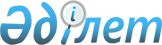 Алматы қаласының 2021-2023 жылдарға арналған бюджеті туралы
					
			Мерзімі біткен
			
			
		
					VI сайланған Алматы қаласы мәслихатының LXXII сессиясының 2020 жылғы 14 желтоқсандағы № 517 шешiмi. Алматы қаласы Әдiлет департаментінде 2020 жылғы 23 желтоқсанда № 1673 болып тіркелді. Мерзімі өткендіктен қолданыс тоқтатылды
      Қазақстан Республикасының 2008 жылғы 4 желтоқсандағы Бюджет кодексінің 8-бабы 2-тармағына, Қазақстан Республикасының 2001 жылғы 23 қаңтардағы "Қазақстан Республикасындағы жергілікті мемлекеттік басқару және өзін-өзі басқару туралы" Заңының 6, 7-баптарына, Қазақстан Республикасының 2020 жылғы 2 желтоқсандағы № 379-VI "2021-2023 жылдарға арналған республикалық бюджет туралы" Заңына сәйкес, VI сайланған Алматы қаласының мәслихаты ШЕШІМ ҚАБЫЛДАДЫ:
      1. Алматы қаласының 2021-2023 жылдарға арналған бюджеті осы шешімнің 1, 2 және 3-қосымшаларына сәйкес, оның ішінде 2020 жылға келесі көлемдерде бекітілсін:
      1) кірістер – 915 854 181 мың теңге, оның ішінде:
      салықтық түсімдер – 714 932 939 мың теңге;
      салықтық емес түсімдер – 14 570 690 мың теңге;
      негізгі капиталды сатудан түсетін түсімдер – 21 429 764 мың теңге;
      трансферттер түсімдері – 164 920 788 мың теңге;
      2) шығындар – 940 641 554,4 мың теңге;
      3) таза бюджеттік кредиттеу – 20 533 753 мың теңге;
      4) қаржы активтерімен операциялар бойынша сальдо – 21 638 225 мың теңге, оның ішінде:
      қаржы активтерін сатып алу – 21 925 225 мың теңге;
      5) бюджет тапшылығы (профициті) – -66 959 351,4 мың теңге;
      6) бюджет тапшылығын қаржыландыру (профициті пайдалану) – 66 959 351,4 мың теңге.
      Ескерту. 1-тармақ жаңа редакцияда - Алматы қаласы мәслихатының 14.12.2021 № 98 (01.01.2021 бастап қолданысқа енгізіледі) шешімімен.


      2. Алматы қаласы бюджетінің кірістері мынадай салықтар мен алымдар есебінен құралады деп белгіленсін:
      ірі кәсіпкерлік субъектілерінен және мұнай секторы ұйымдарынан түсетін түсімдерді қоспағанда, заңды тұлғалардан алынатын корпоративтік табыс салығынан;
      төлем көзінен салық салынатын табыстардан ұсталатын жеке табыс салығынан;
      төлем көзінен салық салынбайтын табыстардан ұсталатын жеке табыс салығынан;
      төлем көзінен салық салынбайтын шетелдік азаматтар табыстарынан ұсталатын жеке табыс салығынан;
      әлеуметтік салықтан;
      заңды тұлғалардың және жеке кәсіпкерлердің мүлкіне салынатын салықтан;
      жеке тұлғалардың мүлкіне салынатын салықтан;
      жер салығынан; 
      заңды тұлғалардан көлік құралдарына салынатын салықтан;
      жеке тұлғалардан көлік құралдарына салынатын салықтан;
      бірыңғай жер салығынан;
      Қазақстан Республикасының аумағында өндірілген спирттiң және (немесе) шарап материалының, алкоголь өнімдерінің барлық түрлерi акциздерінен;
      Қазақстан Республикасының аумағында өндірілген темекі өнімдері, жеңіл автомобильдер (арнайы мүгедектерге арналған, қолмен басқарылатын немесе қолмен басқару бейімдегіші бар автомобильдерден басқа);
      Қазақстан Республикасының аумағында өндірілген бензин (авиациялықты қоспағанда) және дизель отыны акциздерінен;
      жер бетіне жақын көздердегі су ресурстарын пайдаланғаны үшін төлемдерден;
      жер учаскелерін пайдаланғаны үшін төлемнен;
      қоршаған ортаға эмиссия үшін төленетін төлемақыдан;
      жекелеген қызмет түрлерiмен айналысу құқығы үшiн алынатын лицензиялық алымнан;
      сыртқы (көрнекі) жарнаманы қаладағы үй-жайлардың шегінен тыс ашық кеңістікте орналастырғаны үшін төлемақыдан;
      жергілікті бюджетке төленетін тіркелгені үшін алымнан;
      жұмыс берушілерге Қазақстан Республикасына шетелдік жұмыс күшін тартуға рұқсатты бергені және (немесе) ұзартқаны үшін алымнан;
      қызметтің жекелеген түрлерімен айналысуға лицензияларды пайдаланғаны үшін төлемақыдан;
      жергілікті бюджетке төленетін мемлекеттік баждан.
      3. Сонымен қатар, Алматы қаласы бюджетінің кірістері мынадай салықтық емес түсімдерден және негізгі капиталды сатудан түсетін түсімдерден де құралады:
      коммуналдық мемлекеттік кәсіпорындардың таза кірісінің бір бөлігінің түсімдерінен;
      коммуналдық меншіктегі акциялардың мемлекеттік пакетіне берілетін дивидендтерден;
      коммуналдық меншіктегі заңды тұлғаларға қатысу үлесіне кірістерден;
      қаланың коммуналдық меншігіндегі мүлікті жалға беруден түсетін кірістерден;
      қаланың коммуналдық меншігіндегі тұрғын үй қорынан үйлердi жалға беруден түсетін кірістерден;
      мамандандырылған ұйымдарға жергілікті бюджеттен берілген бюджеттік кредиттер бойынша сыйақылардан;
      Бұрын жергілікті бюджеттен алынған пайдаланылмаған қаражатты қайтарылғаннан; 
      жергіліктік бюджетке түсетін салықтық емес басқа да түсімдерден;
      азаматтарға пәтерлер сатудан түсетін түсімдерден;
      мемлекеттік тұрғын үй қорынан берілетін тұрғын үй-жайларды жекешелендіруден түсетін түсімдерден;
      жер учаскелерін сатудан түсетін түсімдерден; 
      жер учаскелерін жалдау құқығын сатқаны үшін төлемінен.
      4. Салықтық және салықтық емес төлемдер, негізгі капиталды сатудан түсетін түсімдер, бюджеттік кредиттерді өтеу Алматы қаласының қазынашылығындағы қалалық бюджеттің есебіне толық аударылады деп белгіленсін.
      5. 2021 жылға арналған республикалық бюджетке бюджеттік алымдардың көлемдері 190 108 501 мың теңге сомасында бекітілсін.
      Алматы қаласы бюджетінің кіріс бөлігі толық орындалмаған жағдайда, республикалық бюджетке бюджеттік алымдар қалалық бюджеттің кіріс бөлігінің орындалу пайызына сәйкес ай сайын жүргізілсін.
      6. Қала бюджетінде жалпы сипаттағы мемлекеттік қызметтерді қаржыландыру 9 438 749 мың теңге сомасында бекітілсін.
      Ескерту. 6-тармақ жаңа редакцияда - Алматы қаласы мәслихатының 14.12.2021 № 98 (01.01.2021 бастап қолданысқа енгізіледі) шешімімен.


      7. Қорғаныс шығындары 6 069 231 мың теңге сомасында бекітілсін.
      Ескерту. 7-тармақ жаңа редакцияда - Алматы қаласы мәслихатының 14.12.2021 № 98 (01.01.2021 бастап қолданысқа енгізіледі) шешімімен.


      8. Қоғамдық тәртіпті, қауіпсіздікті, құқықтық, сот, қылмыстық-атқару қызметті қамтамасыз ету бойынша шығындар 20 660 710 мың теңге сомасында бекітілсін.
      Ескерту. 8-тармақ жаңа редакцияда - Алматы қаласы мәслихатының 14.12.2021 № 98 (01.01.2021 бастап қолданысқа енгізіледі) шешімімен.


      9. Білім беру шығындары 236 491 871,4 мың теңге сомасында бекітілсін.
      Ескерту. 9-тармақ жаңа редакцияда - Алматы қаласы мәслихатының 14.12.2021 № 98 (01.01.2021 бастап қолданысқа енгізіледі) шешімімен.


      10. Денсаулық сақтау шығындары 50 132 636 мың теңге сомасында бекітілсін.
      Ескерту. 10-тармақ жаңа редакцияда - Алматы қаласы мәслихатының 14.12.2021 № 98 (01.01.2021 бастап қолданысқа енгізіледі) шешімімен.


      11. Әлеуметтік көмек және әлеуметтік қамтамасыз ету шығындары 34 325 838,6 мың теңге сомасында бекітілсін.
      Ескерту. 11-тармақ жаңа редакцияда - Алматы қаласы мәслихатының 14.12.2021 № 98 (01.01.2021 бастап қолданысқа енгізіледі) шешімімен.


      12. Тұрғын үй-коммуналдық шаруашылық шығындары 153 000 935 мың теңге сомасында бекітілсін.
      Ескерту. 12-тармақ жаңа редакцияда - Алматы қаласы мәслихатының 14.12.2021 № 98 (01.01.2021 бастап қолданысқа енгізіледі) шешімімен.


      13. Мәдениет, спорт, туризм және ақпараттық кеңістік шығындары 35 441 544 мың теңге сомасында бекітілсін.
      Ескерту. 13-тармақ жаңа редакцияда - Алматы қаласы мәслихатының 14.12.2021 № 98 (01.01.2021 бастап қолданысқа енгізіледі) шешімімен.


      14. Отын-энергетика кешенiне және жер қойнауын пайдалану шығындары 19 544 695 мың теңге сомасында бекітілсін.
      Ескерту. 14-тармақ жаңа редакцияда - Алматы қаласы мәслихатының 14.12.2021 № 98 (01.01.2021 бастап қолданысқа енгізіледі) шешімімен.


      15. Ауыл шаруашылығы, су, орман, балық шаруашылығы, ерекше қорғалатын табиғи аймақтардың, қоршаған орта мен жануарлар әлемін қорғау, жер қатынастары шығындары 13 526 838 мың теңге сомасында бекітілсін.
      Ескерту. 15-тармақ жаңа редакцияда - Алматы қаласы мәслихатының 14.12.2021 № 98 (01.01.2021 бастап қолданысқа енгізіледі) шешімімен.


      16. Өнеркәсіп, сәулет, қала құрылысы және құрылыс қызметтеріне шығындар 3 990 391 мың теңге сомасында бекітілсін.
      Ескерту. 16-тармақ жаңа редакцияда - Алматы қаласы мәслихатының 14.12.2021 № 98 (01.01.2021 бастап қолданысқа енгізіледі) шешімімен.


      17. Көлік және коммуникация шығындары 113 008 009 мың теңге сомасында бекітілсін.
      Ескерту. 17-тармақ жаңа редакцияда - Алматы қаласы мәслихатының 14.12.2021 № 98 (01.01.2021 бастап қолданысқа енгізіледі) шешімімен.


      18. Басқа да шығындар 70 244 722 мың теңге сомасында бекітілсін.
      Ескерту. 18-тармақ жаңа редакцияда - Алматы қаласы мәслихатының 14.12.2021 № 98 (01.01.2021 бастап қолданысқа енгізіледі) шешімімен.


      19. Жергілікті атқарушы органның резерві 12 614 344 мың теңге сомасында бекітілсін.
      20. 2021 жылға арналған жергілікті бюджетті орындау үдерісінде секвестрлеуге жатпайтын жергілікті бюджеттік бағдарламалар тізбесі осы шешімнің 4-қосымшасына сәйкес бекітілсін.
      21. Алматы қаласы бойынша Мемлекеттік кірістер департаменті белгіленген салықтардың, салықтық емес түсімдердің және басқа да міндетті төлемдердің бюджетке уақытылы және толық түсуін қамтамасыз етсін.
      22. Алматы қаласы Мәслихатының аппараты осы шешімді әділет органдарында мемлекеттік тіркеуді, оны кейіннен ресми мерзімді баспа басылымдарында және ресми интернет-ресурста жариялауды қамтамасыз етсін.
      23. Осы шешімнің орындалуын бақылау Алматы қаласы мәслихатының экономика және бюджет жөніндегі тұрақты комиссиясының төрағасы С.А. Козловқа және Алматы қаласы әкімінің орынбасары І.Е. Өсеровке (келісім бойынша) жүктелсін.
      24. Осы шешім 2021 жылдың 1 қаңтарынан бастап қолданысқа енгізіледі. Алматы қаласының 2021-2023 жылдарға арналған бюджеті
      Ескерту. 1-қосымша жаңа редакцияда - Алматы қаласы мәслихатының 14.12.2021 № 98 (01.01.2021 бастап қолданысқа енгізіледі) шешімімен. Алматы қаласының 2022 жылға арналған бюджеті Алматы қаласының 2023 жылға арналған бюджеті 2021 жылға арналған жергілікті бюджеттерді атқару процесінде секвестрлеуге
жатпайтын жергілікті бюджеттік бағдарламалардың тізбесі
					© 2012. Қазақстан Республикасы Әділет министрлігінің «Қазақстан Республикасының Заңнама және құқықтық ақпарат институты» ШЖҚ РМК
				
      VI сайланған Алматы қаласымәслихатының LXXIIсессиясының төрағасы

В. Банщиков

      VI сайланған Алматықаласының мәслихаты хатшысыныңміндетін уақытша атқарушысы

Ш. Умаров
Алматы қаласы мәслихатының
2020 жылғы 14 желтоқсандағы
№ 517 шешіміне
1-қосымша
Санаты
Санаты
Санаты
Санаты
Санаты
Сомасы, мың теңге
Сыныбы
Сыныбы
Сыныбы
Атауы
Сомасы, мың теңге
Iшкi сыныбы
Iшкi сыныбы
Iшкi сыныбы
Сомасы, мың теңге
Специфика
Специфика
Сомасы, мың теңге
1
1
1
1
2
3
I. Кірістер
915 854 181,0
1
Салықтық түсімдер
714 932 939,0
01
Табыс салығы
486 198 904,0
1
Корпоративтік табыс салығы
229 297 909,0
2
Жеке табыс салығы
256 900 995,0
03
Әлеуметтiк салық
151 347 124,0
1
Әлеуметтік салық
151 347 124,0
04
Меншiкке салынатын салықтар
48 432 595,0
1
Мүлiкке салынатын салықтар
32 027 393,0
3
Жер салығы
3 768 798,0
4
Көлiк құралдарына салынатын салық
12 631 384,0
5
Бірыңғай жер салығы
5 020,0
05
Тауарларға, жұмыстарға және қызметтерге салынатын iшкi салықтар
24 354 316,0
2
Акциздер
14 274 555,0
3
Табиғи және басқа да ресурстарды пайдаланғаны үшiн түсетiн түсiмдер
2 910 328,0
4
Кәсiпкерлiк және кәсiби қызметтi жүргiзгенi үшiн алынатын алымдар
7 167 156,0
5
Ойын бизнесіне салық
2 277,0
08
Заңдық маңызы бар әрекеттерді жасағаны және (немесе) оған уәкілеттігі бар мемлекеттік органдар немесе лауазымды адамдар құжаттар бергені үшін алынатын міндетті төлемдер
4 600 000,0
1
Мемлекеттік баж
4 600 000,0
2
Салықтық емес түсiмдер
14 570 690,0
01
Мемлекеттік меншіктен түсетін кірістер
1 653 449,0
1
Мемлекеттік кәсіпорындардың таза кірісі бөлігінің түсімдері
315 782,0
3
Мемлекет меншігіндегі акциялардың мемлекеттік пакеттеріне дивиденттер
49 029,0
4
Мемлекет меншігінде тұрған, заңды тұлғалардағы қатысу үлесіне кірістер
136 747,0
5
Мемлекет меншігіндегі мүлікті жалға беруден түсетін кірістер
1 000 770,0
6
Бюджет қаражатын банк шоттарына орналастырғаны үшін сыйақылар 
99 166,0
7
Мемлекеттік бюджеттен берілген кредиттер бойынша сыйақылар
19 219,0
9
Мемлекет меншігінен түсетін басқа да кірістер
32 736,0
02
Мемлекеттік бюджеттен қаржыландырылатын мемлекеттік мекемелердің тауарларды (жұмыстарды, қызметтерді) өткізуінен түсетін түсімдер
4 372,0
1
Мемлекеттік бюджеттен қаржыландырылатын мемлекеттік мекемелердің тауарларды (жұмыстарды, қызметтерді) өткізуінен түсетін түсімдер
4 372,0
03
Мемлекеттік бюджеттен қаржыландырылатын мемлекеттік мекемелер ұйымдастыратын мемлекеттік сатып алуды өткізуден түсетін ақша түсімдері
4 935,0
1
Мемлекеттік бюджеттен қаржыландырылатын мемлекеттік мекемелер ұйымдастыратын мемлекеттік сатып алуды өткізуден түсетін ақша түсімдері
4 935,0
04
Мемлекеттік бюджеттен қаржыландырылатын, сондай-ақ Қазақстан Республикасы Ұлттық Банкінің бюджетінен (шығыстар сметасынан) ұсталатын және қаржыландырылатын мемлекеттік мекемелер салатын айыппұлдар, өсімпұлдар, санкциялар, өндіріп алулар
11 242 055,0
1
Мұнай секторы ұйымдарынан және Жәбірленушілерге өтемақы қорына түсетін түсімдерді қоспағанда, мемлекеттік бюджеттен қаржыландырылатын, сондай-ақ Қазақстан Республикасы Ұлттық Банкінің бюджетінен (шығыстар сметасынан) ұсталатын және қаржыландырылатын мемлекеттік мекемелер салатын айыппұлдар, өсімпұлдар, санкциялар, өндіріп алулар
11 242 055,0
06
Өзге де салықтық емес түсiмдер
1 665 879,0
1
Өзге де салықтық емес түсiмдер
1 665 879,0
3
Негізгі капиталды сатудан түсетін түсімдер
21 429 764,0
01
Мемлекеттік мекемелерге бекітілген мемлекеттік мүлікті сату
17 264 764,0
1
Мемлекеттік мекемелерге бекітілген мемлекеттік мүлікті сату
17 264 764,0
03
Жердi және материалдық емес активтердi сату
4 165 000,0
1
Жерді сату
4 000 000,0
2
Материалдық емес активтердi сату
165 000,0
4
Трансферттер түсімдері
164 920 788,0
02
Мемлекеттiк басқарудың жоғары тұрған органдарынан түсетiн трансферттер
164 920 788,0
1
Республикалық бюджеттен түсетiн трансферттер
164 920 788,0
Функционалдық топ
Функционалдық топ
Функционалдық топ
Функционалдық топ
Функционалдық топ
Сомасы, мың теңге
Функционалдық кіші топ
Функционалдық кіші топ
Функционалдық кіші топ
Функционалдық кіші топ
Сомасы, мың теңге
Бюджеттік бағдарламалардың әкiмшiсi
Бюджеттік бағдарламалардың әкiмшiсi
Бюджеттік бағдарламалардың әкiмшiсi
Сомасы, мың теңге
Бағдарлама
Бағдарлама
Сомасы, мың теңге
Атауы
Сомасы, мың теңге
II. Шығындар
940 641 554,4
01
Жалпы сипаттағы мемлекеттiк қызметтер 
9 438 749,0
111
Республикалық маңызы бар қала, астана мәслихатының аппараты
148 050,0
001
Республикалық маңызы бар қала, астана мәслихатының қызметін қамтамасыз ету
144 982,0
003
Мемлекеттік органның күрделі шығыстары
3 068,0
121
Республикалық маңызы бар қала, астана әкімінің аппараты
2 401 720,0
001
Республикалық маңызы бар қала, астана әкімінің қызметін қамтамасыз ету
2 312 363,0
003
Мемлекеттік органның күрделі шығыстары
89 357,0
123
Қаладағы аудан әкімінің аппараты 
4 140 820,0
001
Қаладағы аудан әкімінің қызметін қамтамасыз ету жөніндегі қызметтер 
3 127 403,0
022
Мемлекеттік органның күрделі шығыстары
1 013 417,0
325
Республикалық маңызы бар қаланың, астананың қоғамдық даму басқармасы
78 269,0
013
Республикалық маңызы бар қала, астана Қазақстан халқы Ассамблеясының қызметін қамтамасыз ету
78 269,0
379
Республикалық маңызы бар қаланың, астананың тексеру комиссиясы 
345 299,0
001
Республикалық маңызы бар қаланың, астананың тексеру комиссиясының қызметін қамтамасыз ету жөніндегі қызметтер 
339 718,0
003
Мемлекеттік органның күрделі шығыстары
5 581,0
318
Республикалық маңызы бар қаланың, астананың мемлекеттік активтер басқармасы 
958 728,0
001
Жергілікті деңгейде коммуналдық мүлікті және мемлекеттік сатып алу саласындағы мемлекеттік саясатты іске асыру жөніндегі қызметтер
632 071,0
010
Жекешелендіру, коммуналдық меншікті басқару, жекешелендіруден кейінгі қызмет және осыған байланысты дауларды реттеу
9 025,0
011
Коммуналдық меншікке түскен мүлікті есепке алу, сақтау, бағалау және сату
31 059,0
014
Мемлекеттік органның күрделі шығыстары
286 573,0
320
Республикалық маңызы бар қаланың, астананың стратегия және бюджет басқармасы 
61 474,0
010
Салық салу мақсатында мүлікті бағалауды жүргізу
61 474,0
320
Республикалық маңызы бар қаланың, астананың стратегия және бюджет басқармасы 
706 357,0
001
Экономикалық саясат, жоспарлау және бюджетті атқару саласындағы мемлекеттік саясатты іске асыру жөніндегі қызметтер
705 554,0
004
Мемлекеттік органның күрделі шығыстары
803,0
369
Республикалық маңызы бар қаланың, астананың дін істері басқармасы
598 032,0
001
Жергілікті деңгейде дін қызметі саласындағы мемлекеттік саясатты іске асыру жөніндегі қызметтер
474 199,0
003
Мемлекеттік органның күрделі шығыстары
2 932,0
004
Ведомстволық бағыныстағы мемлекеттік мекемелер мен ұйымдардың күрделі шығыстары
4 905,0
005
Өңірде діни ахуалды зерделеу және талдау
115 996,0
02
Қорғаныс
6 069 231,0
121
Республикалық маңызы бар қала, астана әкімінің аппараты
328 981,0
010
Жалпыға бірдей әскери міндетті атқару шеңберіндегі іс-шаралар 
113 808,0
011
Аумақтық қорғанысты даярлау және республикалық маңызы бар қаланың, астананың аумақтық қорғаныс
215 173,0
121
Республикалық маңызы бар қала, астана әкімінің аппараты
1 579 427,0
014
Республикалық маңызы бар қалалар, астана ауқымындағы төтенше жағдайлардың алдын-алу және оларды жою
1 579 427,0
314
Республикалық маңызы бар қаланың, астананың жайлы қалалық орта басқармасы 
944 963,0
030
Жұмылдыру дайындығы және төтенше жағдайлар объектілерін дамыту
944 963,0
387
Республикалық маңызы бар қаланың, астананың бюджетінен қаржыландырылатын табиғи және техногендік сипаттағы төтенше жағдайлар, азаматтық қорғаныс саласындағы органдардың аумақтық органы
3 215 860,0
003
Аумақтық органның және ведомстволық бағынысты мемлекеттік мекемелердің күрделі шығыстары
2 535 451,0
004
Республикалық маңызы бар қаланың, астананың азаматтық қорғаныс іс-шаралары
680 409,0
03
Қоғамдық тәртіп, қауіпсіздік, құқықтық, сот, қылмыстық-атқару қызметі
20 660 710,0
314
Республикалық маңызы бар қаланың, астананың жайлы қалалық орта басқармасы 
12 454,0
021
Қоғамдық тәртіп және қауіпсіздік объектілерін салу
12 454,0
352
Республикалық маңызы бар қаланың, астананың бюджетінен қаржыландырылатын атқарушы ішкі істер органы
17 626 065,0
001
Республикалық маңызы бар қала, астана аумағында қоғамдық тәртіп пен қауіпсіздікті сақтау саласындағы мемлекеттік саясатты іске асыру жөніндегі қызметтер қамтамасыз ету
15 663 630,0
003
Қоғамдық тәртіпті қорғауға қатысатын азаматтарды көтермелеу 
18 000,0
007
Мемлекеттік органның күрделі шығыстары
1 944 435,0
314
Республикалық маңызы бар қаланың, астананың жайлы қалалық орта басқармасы 
314 805,0
099
Зираттар бар крематорийлер салу
314 805,0
317
Республикалық маңызы бар қаланың, астананың қалалық мобилділік басқармасы
2 707 386,0
004
Елдi мекендерде жол қозғалысы қауiпсiздiгін қамтамасыз ету
2 707 386,0
04
Бiлiм беру
236 491 871,4
314
Республикалық маңызы бар қаланың, астананың жайлы қалалық орта басқармасы 
3 285 612,4
006
Алматы қаласында мектепке дейінгі ұйымдарды сейсмикалық күшейту
1 275 990,0
037
Мектепке дейiнгi тәрбие және оқыту объектілерін салу және реконструкциялау
2 009 622,4
360
Республикалық маңызы бар қаланың, астананың білім басқармасы 
31 155 825,0
034
Мектепке дейінгі тәрбие мен оқыту 
31 155 825,0
314
Республикалық маңызы бар қаланың, астананың жайлы қалалық орта басқармасы 
36 087 133,0
027
Алматы қаласында орта білім беру объектілерін сейсмикалық күшейту
4 049 396,0
028
Бастауыш, негізгі орта және жалпы орта білім беру объектілерін салу және реконструкциялау
32 037 737,0
323
Республикалық маңызы бар қаланың, астананың спорт басқармасы
3 514 204,0
006
Балалар мен жасөспірімдерге спорт бойынша қосымша білім беру
2 996 131,0
007
Мамандандырылған бiлiм беру ұйымдарында спорттағы дарынды балаларға жалпы бiлiм беру
518 073,0
360
Республикалық маңызы бар қаланың, астананың білім басқармасы
126 570 531,0
003
Жалпы білім беру
52 412 445,0
004
Арнаулы бiлiм беру бағдарламалары бойынша жалпы бiлiм беру
4 607 910,0
005
Мамандандырылған бiлiм беру ұйымдарында дарынды балаларға жалпы бiлiм беру
2 386 564,0
008
Балаларға қосымша білім беру
5 366 846,0
019
Республикалық маңызы бар қаланың, астананың мемлекеттік білім беру мекемелеріне жұмыстағы жоғары көрсеткіштері үшін гранттар беру
34 000,0
040
Мемлекеттік орта білім беру ұйымдарында жан басына шаққандағы қаржыландыруды іске асыруға
61 762 766,0
322
Республикалық маңызы бар қаланың, астананың қоғамдық денсаулық басқармасы
586 124,0
043
Техникалық және кәсіптік, орта білімнен кейінгі білім беру ұйымдарында мамандар даярлау
586 124,0
360
Республикалық маңызы бар қаланың, астананың білім басқармасы
17 991 481,0
018
Кәсіптік оқытуды ұйымдастыру
33 338,0
024
Техникалық және кәсіптік білім беру ұйымдарында мамандар даярлау
17 958 143,0
121
Республикалық маңызы бар қала, астана әкімінің аппараты
5 029,0
019
Сайлау процесіне қатысушыларды оқыту
5 029,0
322
Республикалық маңызы бар қаланың, астананың қоғамдық денсаулық басқармасы
238 622,0
003
Кадрлардың біліктілігін арттыру және оларды қайта даярлау
238 622,0
360
Республикалық маңызы бар қаланың, астананың білім басқармасы
6 497 692,0
038
Нәтижелі жұмыспен қамтуды және жаппай кәсіпкерлікті дамытудың 2017 – 2021 жылдарға арналған "Еңбек" мемлекеттік бағдарламасы шеңберінде кадрлардың біліктілігін арттыру, даярлау және қайта даярлау
6 497 692,0
322
Республикалық маңызы бар қаланың, астананың қоғамдық денсаулық басқармасы
123 572,0
057
Жоғары, жоғары оқу орнынан кейінгі білімі бар мамандар даярлау және білім алушыларға әлеуметтік қолдау көрсету
123 572,0
360
Республикалық маңызы бар қаланың, астананың білім басқармасы
69 845,0
057
Жоғары, жоғары оқу орнынан кейінгі білімі бар мамандар даярлау және білім алушыларға әлеуметтік қолдау көрсету
69 845,0
360
Республикалық маңызы бар қаланың, астананың білім басқармасы
10 366 201,0
001
Жергілікті деңгейде білім беру саласындағы мемлекеттік саясатты іске асыру жөніндегі қызметтер
551 155,0
006
Республикалық маңызы бар қаланың, астананың мемлекеттік білім беру мекемелерінде білім беру жүйесін ақпараттандыру
513 545,0
007
Республикалық маңызы бар қаланың, астананың мемлекеттік білім беру ұйымдар үшін оқулықтар мен оқу-әдiстемелiк кешендерді сатып алу және жеткізу
2 573 156,0
009
Республикалық маңызы бар қала, астана ауқымындағы мектеп олимпиадаларын және мектептен тыс іс-шараларды өткiзу
489 487,0
013
Балалар мен жасөспірімдердің психикалық денсаулығын зерттеу және халыққа психологиялық-медициналық-педагогикалық консультациялық көмек көрсету
588 323,0
014
Дамуында проблемалары бар балалар мен жасөспірімдердің оңалту және әлеуметтік бейімдеу
189 297,0
021
Жетім баланы (жетім балаларды) және ата-аналарының қамқорынсыз қалған баланы (балаларды) күтіп-ұстауға асыраушыларына ай сайынғы ақшалай қаражат төлемдері
333 230,0
027
Жетім баланы (жетім балаларды) және ата-анасының қамқорлығынсыз қалған баланы (балаларды) асырап алғаны үшін Қазақстан азаматтарына біржолғы ақша қаражатын төлеуге арналған төлемдер
3 386,0
067
Ведомстволық бағыныстағы мемлекеттік мекемелер мен ұйымдардың күрделі шығыстары
5 124 622,0
05
Денсаулық сақтау
50 132 636,0
314
Республикалық маңызы бар қаланың, астананың жайлы қалалық орта басқармасы 
6 847 413,0
009
Алматы қаласында қоғамдық денсаулық объектілерін сейсмикалық күшейту
462 989,0
038
Қоғамдық деңсаулық объектілерін салу және реконструкциялау
6 384 424,0
322
Республикалық маңызы бар қаланың, астананың қоғамдық денсаулық басқармасы
8 656 762,0
005
Қаржы лизингі шарттарында сатып алынған санитариялық көлік бойынша лизинг төлемдерін өтеу
1 544 999,0
006
Ана мен баланы қорғау жөніндегі көрсетілетін қызметтер
248 498,0
007
Салауатты өмір салтын насихаттау
28 038,0
041
Республикалық маңызы бар қаланың, астананың жергілікті өкілдік органдарының шешімі бойынша тегін медициналық көмектің кепілдендірілген көлемін қосымша қамтамасыз ету
6 835 227,0
322
Республикалық маңызы бар қаланың, астананың қоғамдық денсаулық басқармасы
2 993 294,0
027
Халыққа иммундық профилактика жүргізу үшін вакциналарды және басқа медициналық иммундық биологиялық препараттарды орталықтандырылған сатып алу және сақтау
2 993 294,0
322
Республикалық маңызы бар қаланың, астананың қоғамдық денсаулық басқармасы
910 207,0
039
Республикалық бюджет қаражаты есебінен көрсетілетін көмекті қоспағанда ауылдық денсаулық сақтау субъектілерінің амбулаториялық-емханалық қызметтерді және медициналық қызметтерді көрсетуі және Сall-орталықтардың қызмет көрсетуі
910 207,0
322
Республикалық маңызы бар қаланың, астананың қоғамдық денсаулық басқармасы
29 021,0
029
Республикалық маңызы бар қаланың, астананың арнайы медициналық жабдықтау базалары
29 021,0
322
Республикалық маңызы бар қаланың, астананың қоғамдық денсаулық басқармасы
30 695 939,0
001
Жергілікті деңгейде денсаулық сақтау саласындағы мемлекеттік саясатты іске асыру жөніндегі қызметтер
345 990,0
008
Қазақстан Республикасында ЖИТС-тің алдын алу және оған қарсы күрес жөніндегі іс-шараларды іске асыру
53 767,0
016
Азаматтарды елді мекеннен тыс жерлерде емделу үшін тегін және жеңілдетілген жол жүрумен қамтамасыз ету
7 201,0
018
Қоғамдық денсаулық саласындағы ақпараттық талдамалық қызметтер
136 612,0
030
Мемлекеттік органдардың күрделі шығыстары
22 735,0
033
Медициналық қоғамдық денсаулық ұйымдарының күрделі шығыстары
28 663 337,0
051
COVID-19 коронавирустық инфекциясының таралуының алдын алу жөніндегі іс-шараларды іске асыру жөніндегі қызметтер
1 444 528,0
052
COVID-19 коронавирустық инфекциясының таралуының алдын алуға бағытталған күрделі шығыстар
21 769,0
06
Әлеуметтiк көмек және әлеуметтiк қамсыздандыру
34 325 838,6
314
Республикалық маңызы бар қаланың, астананың жайлы қалалық орта басқармасы 
573 029,0
039
Әлеуметтік әл-ауқат объектілерін салу және реконструкциялау
573 029,0
327
Республикалық маңызы бар қаланың, астананың әлеуметтік әл-ауқат басқармасы
6 715 281,6
002
Жалпы үлгідегі медициналық-әлеуметтік мекемелерде (ұйымдарда), арнаулы әлеуметтік қызметтер көрсету орталықтарында, әлеуметтік қызмет көрсету орталықтарында қарттар мен мүгедектерге арнаулы әлеуметтік қызметтер көрсету
974 578,0
006
Мемлекеттік атаулы әлеуметтік көмек
2 598 009,0
020
Психоневрологиялық медициналық-әлеуметтік мекемелерде (ұйымдарда), арнаулы әлеуметтік қызметтер көрсету орталықтарында, әлеуметтік қызмет көрсету орталықтарында психоневрологиялық аурулармен ауыратын мүгедектер үшін арнаулы әлеуметтік қызметтер көрсету
1 574 886,0
021
Оңалту орталықтарында қарттарға, мүгедектерге, оның ішінде мүгедек балаларға арнаулы әлеуметтік қызметтер көрсету 
536 257,6
022
Балалар психоневрологиялық медициналық-әлеуметтік мекемелерінде (ұйымдарда), арнаулы әлеуметтік қызметтер көрсету орталықтарында, әлеуметтік қызметтер көрсету орталықтарында психоневрологиялық патологиялары бар мүгедек балалар үшін арнаулы әлеуметтік қызметтер көрсету
1 028 911,0
057
Атаулы мемлекеттік әлеуметтік көмек алушылар болып табылатын жеке тұлғаларды телевизиялық абоненттiк жалғамалармен қамтамасыз ету
2 640,0
360
Республикалық маңызы бар қаланың, астананың білім басқармасы
1 068 440,0
016
Жетiм балаларды, ата-анасының қамқорлығынсыз қалған балаларды әлеуметтiк қамсыздандыру
881 342,0
037
Әлеуметтік сауықтандыру
187 098,0
123
Қаладағы аудан әкімінің аппараты 
917 674,0
003
Мұқтаж азаматтарға үйінде әлеуметтік көмек көрсету
917 674,0
317
Республикалық маңызы бар қаланың, астананың қалалық мобилділік басқармасы
3 659 670,0
017
Жергілікті өкілдік органдардың шешімі бойынша қалалық қоғамдық көлікте (таксиден басқа) жеңілдікпен, тегін жол жүру түрінде азаматтардың жекелеген санаттарын әлеуметтік қолдау
3 659 670,0
327
Республикалық маңызы бар қаланың, астананың әлеуметтік әл-ауқат басқармасы
14 978 590,0
003
Жұмыспен қамту бағдарламасы
7 273 757,0
007
Тұрғын үйге көмек көрсету
38 548,0
008
Жергілікті өкілді органдардың шешімі бойынша азаматтардың жекелеген санаттарына әлеуметтік көмек
2 566 459,0
009
Мүгедектерді әлеуметтік қолдау
983 606,0
015
Оңалтудың жеке бағдарламасына сәйкес мұқтаж мүгедектердi мiндеттi гигиеналық құралдармен қамтамасыз ету, қозғалуға қиындығы бар бірінші топтағы мүгедектерге жеке көмекшінің және есту бойынша мүгедектерге қолмен көрсететiн тіл маманының қызметтерін ұсыну 
3 004 640,0
016
Белгілі бір тұрғылықты жері жоқ адамдарды әлеуметтік бейімдеу
246 147,0
018
Мұқтаж азаматтарға үйде әлеуметтiк көмек көрсету
398 991,0
030
Жұмыспен қамту орталықтарын қамтамасыз ету
466 442,0
321
Республикалық маңызы бар қаланың, астананың тұрғын үй және тұрғын саясаты басқармасы
60 000,0
068
Әлеуметтік көмек ретінде тұрғын үй сертификаттарын беру 
60 000,0
325
Республикалық маңызы бар қаланың, астананың қоғамдық даму басқармасы 
40 539,0
077
Қазақстан Республикасында мүгедектердің құқықтарын қамтамасыз етуге және өмір сүру сапасын жақсарту
40 539,0
326
Республикалық маңызы бар қаланың, астананың кәсіпкерлік және инвестициялар басқармасы 
150 000,0
031
Нәтижелі жұмыспен қамтуды және жаппай кәсіпкерлікті дамытудың 2017 – 2021 жылдарға арналған "Еңбек" мемлекеттік бағдарламасы шеңберінде кәсіпкерлікке оқыту
150 000,0
327
Республикалық маңызы бар қаланың, астананың әлеуметтік әл-ауқат басқармасы 
6 162 615,0
001
Жергілікті деңгейде жұмыспен қамтуды қамтамасыз ету, еңбек және көші-қон саласындағы мемлекеттік саясатты іске асыру жөніндегі қызметтер
1 642 803,0
013
Жәрдемақыларды және басқа да әлеуметтік төлемдерді есептеу, төлеу мен жеткізу бойынша қызметтерге ақы төлеу
22 208,0
019
Үкіметтік емес ұйымдарда мемлекеттік әлеуметтік тапсырысты орналастыру
1 627 508,0
026
Мемлекеттік органның күрделі шығыстары
792 839,0
028
Күш көрсету немесе күш көрсету қауіпі салдарынан қиын жағдайларға тап болған тәуекелдер тобындағы адамдарға қызметтер
125 529,0
045
Қазақстан Республикасында мүгедектердің құқықтарын қамтамасыз етуге және өмір сүру сапасын жақсарту
1 237 256,0
067
Ведомстволық бағыныстағы мемлекеттік мекемелер мен ұйымдардың күрделі шығыстары
302 472,0
068
Әлеуметтік көмек ретінде тұрғын үй сертификаттарын беру 
412 000,0
07
Тұрғын үй-коммуналдық шаруашылық
135 652 935,0
314
Республикалық маңызы бар қаланың, астананың жайлы қалалық орта басқармасы 
46 474 046,0
012
Коммуналдық тұрғын үй қорының тұрғын үйін жобалау және (немесе) салу, реконструкциялау
37 015 699,0
017
Инженерлік-коммуникациялық инфрақұрылымды жобалау, дамыту және (немесе) жайластыру
9 458 347,0
316
Республикалық маңызы бар қаланың, астананың энерготиімділік және инфрақұрылымдық даму басқармасы
542 913,0
008
Инженерлік-коммуникациялық инфрақұрылымды жобалау, дамыту және (немесе) жайластыру
542 913,0
321
Республикалық маңызы бар қаланың, астананың тұрғын үй және тұрғын саясаты басқармасы
2 572 912,0
001
Жергілікті деңгейде тұрғын үй және техникалық құрылғыларды қауіпсіз пайдалануды қамтамасыз ету мәселелері бойынша мемлекеттік саясатты іске асыру жөніндегі қызметтер
1 253 525,0
007
Мемлекеттік органның күрделі шығыстары
1 090 360,0
008
Ведомстволық бағыныстағы мемлекеттік мекемелер мен ұйымдардың күрделі шығыстары
229 027,0
327
Республикалық маңызы бар қаланың, астананың әлеуметтік әл-ауқат басқармасы
120 889,0
031
Нәтижелі жұмыспен қамтуды және жаппай кәсіпкерлікті дамытудың 2017 – 2021 жылдарға арналған "Еңбек" мемлекеттік бағдарламасы шеңберінде шеңберінде қалалардың объектілерін жөндеу
120 889,0
351
Республикалық маңызы бар қаланың, астананың жер қатынастары басқармасы
25 442 911,0
010
Мемлекеттiк қажеттiлiктер үшiн жер учаскелерiн алып қою, оның iшiнде сатып алу жолымен алып қою және осыған байланысты жылжымайтын мүлiктi иелiктен айыру
25 442 911,0
314
Республикалық маңызы бар қаланың, астананың жайлы қалалық орта басқармасы 
232 353,0
013
Қаланы абаттандыруды дамыту
232 353,0
315
Республикалық маңызы бар қаланың, астананың жасыл экономика басқармасы
3 042 238,0
017
Қаланы абаттандыруды дамыту
3 042 238,0
316
Республикалық маңызы бар қаланың, астананың энерготиімділік және инфрақұрылымдық даму басқармасы
16 058 149,0
001
Жергілікті деңгейде энергетика және инфрақұрылымдық даму саласындағы мемлекеттік саясатты іске асыру жөніндегі қызметтер
284 844,0
007
Сумен жабдықтау және су бұру жүйесін дамыту
15 773 305,0
123
Қаладағы аудан әкімінің аппараты 
40 284 304,0
008
Елді мекендердегі көшелерді жарықтандыру
2 087 339,0
009
Елді мекендердің санитариясын қамтамасыз ету
12 893 050,0
010
Жерлеу орындарын ұстау және туыстары жоқ адамдарды жерлеу
318 294,0
011
Елді мекендерді абаттандыру мен көгалдандыру
24 985 621,0
314
Республикалық маңызы бар қаланың, астананың жайлы қалалық орта басқармасы 
788 220,0
007
Елді мекендерді абаттандыру мен көгалдандыру
788 220,0
316
Республикалық маңызы бар қаланың, астананың энерготиімділік және инфрақұрылымдық даму басқармасы
94 000,0
041
Профилактикалық дезинсекция мен дератизация жүргізу (инфекциялық және паразиттік аурулардың табиғи ошақтарының аумағындағы, сондай-ақ инфекциялық және паразиттік аурулардың ошақтарындағы дезинсекция мен дератизацияны қоспағанда)
94 000,0
08
Мәдениет, спорт, туризм және ақпараттық кеңістiк
35 441 544,0
123
Қаладағы аудан әкімінің аппараты 
43 500,0
006
Жергілікті деңгейде мәдени-демалыс жұмыстарын қолдау
43 500,0
314
Республикалық маңызы бар қаланың, астананың жайлы қалалық орта басқармасы 
120 359,0
014
Мәдениет объектілерін дамыту
120 359,0
361
Республикалық маңызы бар қаланың, астананың мәдениет басқармасы
9 193 577,0
004
Мәдени-демалыс жұмысын қолдау
6 057 203,0
005
Тарихи-мәдени мұраны сақтауды және оған қолжетімділікті қамтамасыз ету
1 125 427,0
006
Мемлекет қайраткерлерін мәңгі есте сақтау
1 000,0
007
Театр және музыка өнерiн қолдау
1 271 920,0
008
Зоопарктер мен дендропарктердiң жұмыс iстеуiн қамтамасыз ету
738 027,0
314
Республикалық маңызы бар қаланың, астананың жайлы қалалық орта басқармасы 
6 699 281,0
018
Cпорт объектілерін дамыту
6 699 281,0
323
Республикалық маңызы бар қаланың, астананың спорт басқармасы
8 612 454,0
001
Жергілікті деңгейде спорт саласындағы мемлекеттік саясатты іске асыру жөніндегі қызметтер
191 702,0
002
Жергілікті деңгейде спорттық жарыстар өткiзу
2 141 128,0
003
Республикалық және халықаралық спорттық жарыстарға әртүрлі спорт түрлері бойынша құрама командалары мүшелерінің дайындығы және қатысуы
5 419 249,0
016
Мемлекеттік қалалық спорттық ұйымдардың жұмыс істеуін қамтамасыз ету
787 015,0
032
Бағыныстағы мемлекеттік мекемелер мен ұйымдардың күрделі шығыстары
73 360,0
313
Республикалық маңызы бар қаланың, астананың цифровизация басқармасы 
1 895 566,0
001
Жергілікті деңгейде цифровизация саласындағы мемлекеттік саясатты іске асыру жөніндегі қызметтер
1 879 034,0
009
Мемлекеттік органның күрделі шығыстары
16 532,0
325
Республикалық маңызы бар қаланың, астананың қоғамдық даму басқармасы 
3 797 054,0
005
Мемлекеттік ақпараттық саясат жүргізу жөніндегі қызметтер
3 797 054,0
361
Республикалық маңызы бар қаланың, астананың мәдениет басқармасы
1 290 243,0
009
Қалалық кiтапханалардың жұмыс iстеуiн қамтамасыз ету
861 957,0
010
Архив қорының сақталуын қамтамасыз ету
428 286,0
380
Республикалық маңызы бар қаланың, астананың туризм басқармасы
1 705 699,0
001
Жергілікті деңгейде туризм саласындағы мемлекеттік саясатты іске асыру жөніндегі қызметтер
138 554,0
002
Туристік қызметті реттеу
1 563 083,0
004
Мемлекеттік органның күрделі шығыстары
4 062,0
304
Республикалық маңызы бар қаланың, астананың креативтік индустриялар басқармасы
547 900,0
001
Жергілікті деңгейде креативті индустрия саласындағы мемлекеттік саясатты іске асыру жөніндегі қызметтер
75 533,0
002
Мемлекеттік органның күрделі шығыстары
18 224,0
003
Қаланың креативті индустриясын қолдау бойынша қалалық іс-шаралар өткізу
454 143,0
325
Республикалық маңызы бар қаланың, астананың қоғамдық даму басқармасы 
1 128 774,0
001
Қоғамдық даму саласындағы мемлекеттік саясатты іске асыру
825 439,0
003
Жастар саясаты саласында іс-шараларды іске асыру
301 845,0
007
Мемлекеттік органның күрделі шығыстары
1 490,0
361
Республикалық маңызы бар қаланың, астананың мәдениет басқармасы
407 137,0
001
Жергілікті деңгейде мәдениет саласындағы мемлекеттік саясатты іске асыру жөніндегі қызметтер
200 661,0
032
Ведомстволық бағыныстағы мемлекеттік мекемелер мен ұйымдардың күрделі шығыстары
206 476,0
09
Отын-энергетика кешенi және жер қойнауын пайдалану
19 544 695,0
316
Республикалық маңызы бар қаланың, астананың энерготиімділік және инфрақұрылымдық даму басқармасы
19 544 695,0
012
Жылу-энергетикалық жүйені дамыту
19 544 695,0
10
Ауыл, су, орман, балық шаруашылығы, ерекше қорғалатын табиғи аумақтар, қоршаған ортаны және жануарлар дүниесін қорғау, жер қатынастары
10 526 838,0
326
Республикалық маңызы бар қаланың, астананың кәсіпкерлік және инвестициялар басқармасы
1 836 257,0
011
Мал көмінділерінің (биотермиялық шұңқырлардың) жұмыс істеуін қамтамасыз ету
4 500,0
014
Эпизоотияға қарсы іс-шаралар жүргізу
168 029,0
016
Ауыл шаруашылығы жануарларын сәйкестендіру жөніндегі іс-шараларды өткізу
6 282,0
021
Ауыл шаруашылық дақылдарының зиянды организмдеріне қарсы күрес жөніндегі іс- шаралар
17 920,0
022
Қаңғыбас иттер мен мысықтарды аулауды және жоюды ұйымдастыру
163 448,0
043
Тракторларды, олардың тіркемелерін, өздігінен жүретін ауыл шаруашылығы, мелиоративтік және жол-құрылыс машиналары мен тетіктерін мемлекеттік есепке алуға және тіркеу
11 125,0
044
Тыңайтқыштар (органикалықтарды қоспағанда) құнын субсидиялау
53 932,0
047
Жануарлардың саулығы мен адамның денсаулығына қауіп төндіретін, алып қоймай залалсыздандырылған (зарарсыздандырылған) және қайта өңделген жануарлардың, жануарлардан алынатын өнімдер мен шикізаттың құнын иелеріне өтеу
556,0
050
Инвестициялар салынған жағдайда агроөнеркәсіптік кешен субъектісі көтерген шығыстардың бөліктерін өтеу
250 000,0
055
Агроөнеркәсіптік кешен субъектілерін қаржылық сауықтыру жөніндегі бағыт шеңберінде кредиттік және лизингтік міндеттемелер бойынша пайыздық мөлшерлемені субсидиялау
204 332,0
056
Ауыл шаруашылығы малын, техниканы және технологиялық жабдықты сатып алуға кредит беру, сондай-ақ лизинг кезінде сыйақы мөлшерлемесін субсидиялау
956 133,0
315
Республикалық маңызы бар қаланың, астананың жасыл экономика басқармасы
631 310,0
009
Коммуналдық меншіктегі су шаруашылығы құрылыстарының жұмыс істеуін қамтамасыз ету
631 310,0
315
Республикалық маңызы бар қаланың, астананың жасыл экономика басқармасы
7 679 637,0
001
Жергілікті деңгейде қоршаған ортаны қорғау және жасыл экономиканы дамыту саласындағы мемлекеттік саясатты іске асыру жөніндегі қызметтер
237 669,0
004
Қоршаған ортаны сауықтыру бойынша іс-шаралар
2 429 193,0
005
Экожүйе объектілерін дамыту
4 556 264,0
006
Ерекше қорғалатын табиғи аумақтарды күтіп-ұстау және қорғау
452 561,0
012
Мемлекеттік органның күрделі шығыстары
3 950,0
351
Республикалық маңызы бар қаланың, астананың жер қатынастары басқармасы
379 634,0
001
Республикалық маңызы бар қала, астана аумағында жер қатынастарын реттеу саласындағы мемлекеттік саясатты іске асыру жөніндегі қызметтер
379 634,0
11
Өнеркәсіп, сәулет, қала құрылысы және құрылыс қызметі
3 990 391,0
314
Республикалық маңызы бар қаланың, астананың жайлы қалалық орта басқармасы 
1 445 550,0
001
Жергілікті деңгейде құрылыс саласындағы мемлекеттік саясатты іске асыру жөніндегі қызметтер
1 445 550,0
319
Республикалық маңызы бар қаланың, астананың қалалық жоспарлау және урбанистика басқармасы
2 184 768,0
001
Жергілікті деңгейде сәулет және құрылысы саласындағы мемлекеттік саясатты іске асыру жөніндегі қызметтер
565 185,0
002
Елді мекендердегі құрылыстардың бас жоспарын әзірлеу
1 619 583,0
324
Республикалық маңызы бар қаланың, астананың қала құрылысын бақылау басқармасы
360 073,0
001
Жергілікті мемлекеттік қала құрылысы және жерді бақылау саласындағы мемлекеттік саясатты іске асыру жөніндегі қызметтер
360 073,0
12
Көлiк және коммуникация
100 349 335,0
317
Республикалық маңызы бар қаланың, астананың қалалық мобилділік басқармасы
46 604 607,0
007
Көлік инфрақұрылымын дамыту
25 799 305,0
016
Автомобиль жолдарының жұмыс істеуін қамтамасыз ету
20 805 302,0
317
Республикалық маңызы бар қаланың, астананың қалалық мобилділік басқармасы
53 744 728,0
001
Жергілікті деңгейде жолаушылар көлігі және автомобиль жолдары саласында мемлекеттік саясатты іске асыру жөніндегі қызметтер
1 558 238,0
003
Мемлекеттік органның күрделі шығыстары
229 488,0
008
Метрополитендегі жолаушылар тасымалын субсидиялау
4 503 840,0
009
Әлеуметтiк маңызы бар iшкi қатынастар бойынша жолаушылар тасымалдарын субсидиялау
45 357 785,0
011
Жол жүрiсiн реттеудiң техникалық құралдарын салу және реконструкциялау
2 095 377,0
13
Басқалар
59 470 835,0
316
Республикалық маңызы бар қаланың, астананың энерготиімділік және инфрақұрылымдық даму басқармасы
664 880,0
040
Арнайы экономикалық аймақтардың, индустриялық аймақтардың, индустриялық парктердің инфрақұрылымын дамыту
664 880,0
314
Республикалық маңызы бар қаланың, астананың жайлы қалалық орта басқармасы 
12 323,0
020
"Бизнестің жол картасы-2025" бизнесті қолдау мен дамытудың мемлекеттік бағдарламасы шеңберінде индустриялық инфрақұрылымды дамыту
12 323,0
326
Республикалық маңызы бар қаланың, астананың кәсіпкерлік және инвестициялар басқармасы
25 310 375,0
005
"Бизнестің жол картасы-2025" бизнесті қолдау мен дамытудың мемлекеттік бағдарламасы шеңберінде жеке кәсіпкерлікті қолдау
1 463 728,0
017
"Бизнестің жол картасы-2025" бизнесті қолдау мен дамытудың мемлекеттік бағдарламасы шеңберінде кредиттер бойынша пайыздық мөлшерлемелерді субсидиялау
20 926 903,0
018
"Бизнестің жол картасы-2025" бизнесті қолдау мен дамытудың мемлекеттік бағдарламасы шеңберінде шағын және орта бизнеске кредиттерді ішінара кепілдендіру
2 874 744,0
082
"Бизнестің жол картасы-2025" бизнесті қолдау мен дамытудың мемлекеттік бағдарламасы шеңберінде жаңа бизнес-идеяларды іске асыру үшін жас кәсіпкерлерге мемлекеттік гранттар беру
45 000,0
314
Республикалық маңызы бар қаланың, астананың жайлы қалалық орта басқармасы 
3 095 074,0
031
Әкімшілік ғимараттар кешенін салу
3 095 074,0
315
Республикалық маңызы бар қаланың, астананың жасыл экономика басқармасы
1 961 213,0
096
Мемлекеттік-жекешелік әріптестік жобалар бойынша мемлекеттік міндеттемелерді орындау
1 961 213,0
316
Республикалық маңызы бар қаланың, астананың энерготиімділік және инфрақұрылымдық даму басқармасы
6 401 548,0
096
Мемлекеттік-жекешелік әріптестік жобалар бойынша мемлекеттік міндеттемелерді орындау
6 401 548,0
317
Республикалық маңызы бар қаланың, астананың қалалық мобилділік басқармасы
4 030 824,0
096
Мемлекеттік-жекешелік әріптестік жобалар бойынша мемлекеттік міндеттемелерді орындау
4 030 824,0
320
Республикалық маңызы бар қаланың, астананың стратегия және бюджет басқармасы
14 909 441,0
003
Жергілікті бюджеттік инвестициялық жобалардың техникалық-экономикалық негіздемелерін және мемлекеттік-жекешелік әріптестік жобалардың, оның ішінде концессиялық жобалардың конкурстық құжаттамаларын әзірлеу немесе түзету, сондай-ақ қажетті сараптамаларын жүргізу, мемлекеттік-жекешелік әріптестік жобаларды, оның ішінде концессиялық жобаларды консультациялық сүйемелдеу
85 290,0
013
Республикалық маңызы бар қаланың, астананың жергілікті атқарушы органының резервi
14 824 151,0
323
Республикалық маңызы бар қаланың, астананың спорт басқармасы
1 254 227,0
096
Мемлекеттік-жекешелік әріптестік жобалар бойынша мемлекеттік міндеттемелерді орындау
1 254 227,0
326
Республикалық маңызы бар қаланың, астананың кәсіпкерлік және инвестициялар басқармасы
1 459 246,0
001
Жергілікті деңгейде кәсіпкерлік, өнеркәсіп, инвестициялар және ауыл шаруашылық, ветеринария саласындағы мемлекеттік саясатты іске асыру жөніндегі қызметтер
1 099 744,0
004
Индустриялық-инновациялық қызметті мемлекеттік қолдау шеңберінде іс-шараларды іске асыру
359 502,0
360
Республикалық маңызы бар қаланың, астананың білім басқармасы
371 684,0
096
Мемлекеттік-жекешелік әріптестік жобалар бойынша мемлекеттік міндеттемелерді орындау
371 684,0
14
Борышқа қызмет көрсету
7 346 032,0
320
Республикалық маңызы бар қаланың, астананың стратегия және бюджет басқармасы
7 346 032,0
005
Жергілікті атқарушы органдардың борышына қызмет көрсету
7 341 728,0
018
Жергілікті атқарушы органдардың республикалық бюджеттен қарыздар бойынша сыйақылар мен өзге де төлемдерді төлеу бойынша борышына қызмет көрсету
4 304,0
15
Трансферттер
211 199 913,4
320
Республикалық маңызы бар қаланың, астананың стратегия және бюджет басқармасы
211 199 913,4
006
Пайдаланылмаған (толық пайдаланылмаған) нысаналы трансферттерді қайтару
2 172 609,4
007
Бюджеттік алып коюлар
190 108 501,0
024
Заңнаманы өзгертуге байланысты жоғары тұрған бюджеттің шығындарын өтеуге төменгі тұрған бюджеттен ағымдағы нысаналы трансферттер
18 485 000,0
049
Бюджет заңнамасымен қарастырылған жағдайларда жалпы сипаттағы трансферттерді қайтару
433 803,0
III. Таза бюджеттік кредит беру 
20 533 753,0
Бюджеттік кредиттері
21 855 336,0
07
Тұрғын үй-коммуналдық шаруашылық
17 348 000,0
321
Республикалық маңызы бар қаланың, астананың тұрғын үй және тұрғын саясаты басқармасы
17 348 000,0
012
Тұрғын үй қарыздарын беру үшін "Қазақстанның Тұрғын үй құрылыс жинақ банкі" акционерлік қоғамына бюджеттік кредит беру
17 348 000,0
10
Ауыл, су, орман, балық шаруашылығы, ерекше қорғалатын табиғи аумақтар, қоршаған ортаны және жануарлар дүниесін қорғау, жер қатынастары
3 000 000,0
326
Республикалық маңызы бар қаланың, астананың кәсіпкерлік және кәсіпкерлік және инвестициялар басқармасы
3 000 000,0
048
Әлеуметтік маңызы бар азық-түлік тауарларына бағаларды тұрақтандыру тетіктерін іске асыру үшін мамандандырылған ұйымдарға кредит беру
3 000 000,0
13
Басқалар
1 507 336,0
326
Республикалық маңызы бар қаланың, астананың кәсіпкерлік және кәсіпкерлік және инвестициялар басқармасы
1 507 336,0
069
Республикалық маңызы бар қалада кәсіпкерлікті дамытуға жәрдемдесуге кредит беру
1 507 336,0
05
Бюджеттік кредиттерді өтеу
1 321 583,0
1
Мемлекеттік бюджеттен берілген бюджеттік кредиттерді өтеу
1 305 674,0
06
Қарыз алушы банктерге жергілікті бюджеттен берілген бюджеттік кредиттер бойынша сыйақылар
1 305 674,0
2
Бюджеттік кредиттердің сомаларын қайтару
15 909,0
02
Жергілікті бюджеттен берілген пайдаланылмаған бюджеттік кредиттерді қайтару
15 909,0
IV. Қаржы активтерімен жасалатын операциялар бойынша сальдо
21 638 225,0
Қаржы активтерін сатып алу
21 925 225,0
12
Көлiк және коммуникация
12 658 674,0
317
Республикалық маңызы бар қаланың, астананың қалалық мобилділік басқармасы
12 658 674,0
019
Метрополитен салуға заңды тұлғалардың жарғылық капиталын ұлғайту
12 658 674,0
13
Басқалар
9 266 551,0
121
Республикалық маңызы бар қала, астана әкімінің аппараты
147 637,0
065
Заңды тұлғалардың жарғылық капиталын қалыптастыру немесе ұлғайту
147 637,0
317
Республикалық маңызы бар қаланың, астананың қалалық мобилділік басқармасы
6 749 060,0
065
Заңды тұлғалардың жарғылық капиталын қалыптастыру немесе ұлғайту
6 749 060,0
321
Республикалық маңызы бар қаланың, астананың тұрғын үй және тұрғын саясаты басқармасы
2 369 854,0
065
Заңды тұлғалардың жарғылық капиталын қалыптастыру немесе ұлғайту
2 369 854,0
06
Мемлекеттің қаржы активтерін сатудан түсетін түсімдер
287 000,0
1
Қаржы активтерін ел ішінде сатудан түсетін түсімдер
287 000,0
05
Мүліктік кешен түріндегі коммуналдық мемлекеттік мекемелер мен мемлекеттік кәсіпорындарды және коммуналдық мемлекеттік кәсіпорындардың жедел басқаруындағы немесе шаруашылық жүргізуіндегі өзге мемлекеттік мүлікті сатудан түсетін түсімдер
287 000,0
V. Бюджеттік дефицит
-66 959 351,4
VI. Бюджет дефицитін қаржыландыру
66 959 351,4Алматы қаласы мәслихатының
2020 жылғы 14 желтоқсандағы
№ 517 шешіміне
2-қосымша
Санаты
Санаты
Санаты
Санаты
Санаты
Сомасы,  мың теңге
Сыныбы
Сыныбы
Сыныбы
Сомасы,  мың теңге
Iшкi сыныбы Атауы
Iшкi сыныбы Атауы
Iшкi сыныбы Атауы
Сомасы,  мың теңге
Специфика
Специфика
Сомасы,  мың теңге
1
1
1
1
2
3
I. Кірістер
762 678 103
1
Салықтық түсімдер
631 614 924
01
Табыс салығы
400 445 303
1
Корпоративтік табыс салығы
184 887 434
2
Жеке табыс салығы
215 557 869
03
Әлеуметтiк салық
152 932 745
1
Әлеуметтік салық
152 932 745
04
Меншiкке салынатын салықтар
47 631 457
1
Мүлiкке салынатын салықтар
27 054 389
3
Жер салығы
3 500 791
4
Көлiк құралдарына салынатын салық
17 076 277
05
Тауарларға, жұмыстарға және қызметтер көрсетуге салынатын iшкi салықтар
26 460 492
2
Акциздер
17 661 545
3
Табиғи және басқа да ресурстарды пайдаланғаны үшiн түсетiн түсiмдер
2 759 692
4
Кәсiпкерлiк және кәсiби қызметтi жүргiзгенi үшiн алынатын алымдар
6 039 255
08
Заңдық мәнді іс-әрекеттерді жасағаны және (немесе) оған уәкілеттігі бар мемлекеттік органдар немесе лауазымды адамдар құжаттар бергені үшін алынатын міндетті төлемдер
4 144 927
1
Мемлекеттік баж
4 144 927
2
Салықтық емес түсiмдер
1 513 360
01
Мемлекеттік меншіктен түсетін кірістер
1 513 360
1
Мемлекеттік кәсіпорындардың таза кірісі бөлігінің түсімдері
103 839
3
Мемлекет меншігіндегі акциялардың мемлекеттік пакеттеріне дивиденттер
136 775
4
Мемлекет меншігіндегі, заңды тұлғаларға қатысу үлесіне кірістер
34 094
5
Мемлекет меншігіндегі мүлікті жалға беруден түсетін кірістер
1 222 560
7
Мемлекеттік бюджеттен берілген кредиттер бойынша сыйақылар
16 092
3
Негізгі капиталды сатудан түсетін түсімдер
12 411 642
01
Мемлекеттік мекемелерге бекітілген мемлекеттік мүлікті сату
9 300 000
1
Мемлекеттік мекемелерге бекітілген мемлекеттік мүлікті сату
9 300 000
03
Жердi және материалдық емес активтердi сату
3 111 642
1
Жерді сату
2 757 959
2
Материалдық емес активтердi сату
353 683
4
Трансферттер түсімдері
117 138 177
02
Мемлекеттiк басқарудың жоғары тұрған органдарынан түсетiн трансферттер
117 138 177
1
Республикалық бюджеттен түсетiн трансферттер
117 138 177
Функционалдық топ
Функционалдық топ
Функционалдық топ
Функционалдық топ
Функционалдық топ
Функционалдық топ
Сомасы,  мың теңге
Функционалдық кіші топ
Функционалдық кіші топ
Функционалдық кіші топ
Функционалдық кіші топ
Функционалдық кіші топ
Сомасы,  мың теңге
Бюджеттік бағдарламалардың әкiмшiсi
Бюджеттік бағдарламалардың әкiмшiсi
Бюджеттік бағдарламалардың әкiмшiсi
Сомасы,  мың теңге
Бағдарлама
Бағдарлама
Сомасы,  мың теңге
Атауы
Атауы
Сомасы,  мың теңге
II. Шығындар
749 979 131
01
Жалпы сипаттағы мемлекеттiк қызметтер 
5 123 541
111
Республикалық маңызы бар қала, астана мәслихатының аппараты
88 761
001
Республикалық маңызы бар қала, астана мәслихатының қызметін қамтамасыз ету
88 761
121
Республикалық маңызы бар қала, астана әкімінің аппараты
1 659 380
001
Республикалық маңызы бар қала, астана әкімінің қызметін қамтамасыз ету
1 659 380
123
Қаладағы аудан әкімінің аппараты 
1 549 312
001
Қаладағы аудан әкімінің қызметін қамтамасыз ету жөніндегі қызметтер 
1 549 312
379
Республикалық маңызы бар қаланың, астананың тексеру комиссиясы 
308 144
001
Республикалық маңызы бар қаланың, астананың тексеру комиссиясының қызметін қамтамасыз ету жөніндегі қызметтер 
308 144
318
Республикалық маңызы бар қаланың, астананың мемлекеттік активтер басқармасы 
321 109
001
Жергілікті деңгейде коммуналдық мүлікті және мемлекеттік сатып алу саласындағы мемлекеттік саясатты іске асыру жөніндегі қызметтер
237 837
010
Жекешелендіру, коммуналдық меншікті басқару, жекешелендіруден кейінгі қызмет және осыған байланысты дауларды реттеу
21 295
011
Коммуналдық меншікке түскен мүлікті есепке алу, сақтау, бағалау және сату
61 977
320
Республикалық маңызы бар қаланың, астананың стратегия және бюджет басқармасы 
64 484
010
Салық салу мақсатында мүлікті бағалауды жүргізу
64 484
320
Республикалық маңызы бар қаланың, астананың стратегия және бюджет басқармасы 
489 386
001
Экономикалық саясат, жоспарлау және бюджетті атқару саласындағы мемлекеттік саясатты іске асыру жөніндегі қызметтер
489 386
369
Республикалық маңызы бар қаланың, астананың дін істері басқармасы
594 554
001
Жергілікті деңгейде дін қызметі саласындағы мемлекеттік саясатты іске асыру жөніндегі қызметтер
469 516
004
Ведомстволық бағыныстағы мемлекеттік мекемелер мен ұйымдардың күрделі шығыстары
4 881
005
Өңірде діни ахуалды зерделеу және талдау
120 157
325
Республикалық маңызы бар қаланың, астананың қоғамдық даму басқармасы 
48 411
013
Республикалық маңызы бар қала, астана Қазақстан халқы Ассамблеясының қызметін қамтамасыз ету
48 411
02
Қорғаныс
2 017 660
121
Республикалық маңызы бар қала, астана әкімінің аппараты
560 258
010
Жалпыға бірдей әскери міндетті атқару шеңберіндегі іс-шаралар 
131 201
011
Аумақтық қорғанысты даярлау және республикалық маңызы бар қаланың, астананың аумақтық қорғаныс
429 057
121
Республикалық маңызы бар қала, астана әкімінің аппараты
1 401 070
014
Республикалық маңызы бар қалалар, астана ауқымындағы төтенше жағдайлардың алдын-алу және оларды жою
1 401 070
387
Республикалық маңызы бар қаланың, астананың бюджетінен қаржыландырылатын табиғи және техногендік сипаттағы төтенше жағдайлар, азаматтық қорғаныс саласындағы органдардың аумақтық органы
56 332
004
Республикалық маңызы бар қаланың, астананың азаматтық қорғаныс іс-шаралары
56 332
03
Қоғамдық тәртіп, қауіпсіздік, құқықтық, сот, қылмыстық-атқару қызметі
22 174 264
314
Республикалық маңызы бар қаланың, астананың жайлы қалалық орта басқармасы 
4 695 000
021
Қоғамдық тәртіп және қауіпсіздік объектілерін салу
4 695 000
352
Республикалық маңызы бар қаланың, астананың бюджетінен қаржыландырылатын атқарушы ішкі істер органы
14 483 974
001
Республикалық маңызы бар қала, астана аумағында қоғамдық тәртіп пен қауіпсіздікті сақтау саласындағы мемлекеттік саясатты іске асыру жөніндегі қызметтер қамтамасыз ету
14 465 974
003
Қоғамдық тәртіпті қорғауға қатысатын азаматтарды көтермелеу 
18 000
317
Республикалық маңызы бар қаланың, астананың қалалық мобилділік басқармасы
2 995 290
004
Елдi мекендерде жол қозғалысы қауiпсiздiгін қамтамасыз ету
2 995 290
04
Бiлiм беру
214 250 873
360
Республикалық маңызы бар қаланың, астананың білім басқармасы 
30 833 979
034
Мектепке дейінгі тәрбие мен оқыту ұйымдарының қызметін қамтамасыз ету
2 734 718
036
Мектепке дейінгі білім беру ұйымдарында мемлекеттік білім беру тапсырысын іске асыруға 
28 099 261
314
Республикалық маңызы бар қаланың, астананың жайлы қалалық орта басқармасы 
3 580 000
037
Мектепке дейiнгi тәрбие және оқыту объектілерін салу және реконструкциялау
3 580 000
314
Республикалық маңызы бар қаланың, астананың жайлы қалалық орта басқармасы 
18 487 957
027
Алматы қаласында орта білім беру объектілерін сейсмикалық күшейту
8 192 000
028
Бастауыш, негізгі орта және жалпы орта білім беру объектілерін салу және реконструкциялау
10 295 957
323
Республикалық маңызы бар қаланың, астананың спорт басқармасы
3 406 434
006
Балалар мен жасөспірімдерге спорт бойынша қосымша білім беру
2 874 232
007
Мамандандырылған бiлiм беру ұйымдарында спорттағы дарынды балаларға жалпы бiлiм беру
532 202
360
Республикалық маңызы бар қаланың, астананың білім басқармасы
120 267 354
003
Жалпы білім беру
107 804 784
004
Арнаулы бiлiм беру бағдарламалары бойынша жалпы бiлiм беру
4 910 355
005
Мамандандырылған бiлiм беру ұйымдарында дарынды балаларға жалпы бiлiм беру
4 504 576
008
Балаларға қосымша білім беру
3 011 599
019
Республикалық маңызы бар қаланың, астананың мемлекеттік білім беру мекемелеріне жұмыстағы жоғары көрсеткіштері үшін гранттар беру
36 040
322
Республикалық маңызы бар қаланың, астананың қоғамдық денсаулық басқармасы
729 048
043
Техникалық және кәсіптік, орта білімнен кейінгі білім беру ұйымдарында мамандар даярлау
729 048
360
Республикалық маңызы бар қаланың, астананың білім басқармасы
20 632 742
018
Кәсіптік оқытуды ұйымдастыру
34 757
024
Техникалық және кәсіптік білім беру ұйымдарында мамандар даярлау
20 597 985
121
Республикалық маңызы бар қала, астана әкімінің аппараты
5 331
019
Сайлау процесіне қатысушыларды оқыту
5 331
322
Республикалық маңызы бар қаланың, астананың қоғамдық денсаулық басқармасы
252 939
003
Кадрлардың біліктілігін арттыру және оларды қайта даярлау
252 939
360
Республикалық маңызы бар қаланың, астананың білім басқармасы
7 187 141
038
Нәтижелі жұмыспен қамтуды және жаппай кәсіпкерлікті дамытудың 2017 – 2021 жылдарға арналған "Еңбек" мемлекеттік бағдарламасы шеңберінде кадрлардың біліктілігін арттыру, даярлау және қайта даярлау
7 187 141
360
Республикалық маңызы бар қаланың, астананың білім басқармасы
90 537
057
Жоғары, жоғары оқу орнынан кейінгі білімі бар мамандар даярлау және білім алушыларға әлеуметтік қолдау көрсету
90 537
360
Республикалық маңызы бар қаланың, астананың білім басқармасы
8 777 411
001
Жергілікті деңгейде білім беру саласындағы мемлекеттік саясатты іске асыру жөніндегі қызметтер
248 444
006
Республикалық маңызы бар қаланың, астананың мемлекеттік білім беру мекемелерінде білім беру жүйесін ақпараттандыру
361 953
007
Республикалық маңызы бар қаланың, астананың мемлекеттік білім беру мекемелер үшін оқулықтар мен оқу-әдiстемелiк кешендерді сатып алу және жеткізу
2 561 555
009
Республикалық маңызы бар қала, астана ауқымындағы мектеп олимпиадаларын және мектептен тыс іс-шараларды өткiзу
254 373
013
Балалар мен жасөспірімдердің психикалық денсаулығын зерттеу және халыққа психологиялық-медициналық-педагогикалық консультациялық көмек көрсету
526 522
014
Дамуында проблемалары бар балалар мен жасөспірімдердің оңалту және әлеуметтік бейімдеу
199 889
021
Жетім баланы (жетім балаларды) және ата-аналарының қамқорынсыз қалған баланы (балаларды) күтіп-ұстауға асыраушыларына ай сайынғы ақшалай қаражат төлемдері
355 874
027
Жетім баланы (жетім балаларды) және ата-анасының қамқорлығынсыз қалған баланы (балаларды) асырап алғаны үшін Қазақстан азаматтарына біржолғы ақша қаражатын төлеуге арналған төлемдер
7 024
067
Ведомстволық бағыныстағы мемлекеттік мекемелер мен ұйымдардың күрделі шығыстары
4 261 777
05
Денсаулық сақтау
51 203 526
314
Республикалық маңызы бар қаланың, астананың жайлы қалалық орта басқармасы 
23 343 090
009
Алматы қаласында қоғамдық денсаулық объектілерін сейсмикалық күшейту
3 343 090
038
Қоғамдық деңсаулық объектілерін салу және реконструкциялау
20 000 000
322
Республикалық маңызы бар қаланың, астананың қоғамдық денсаулық басқармасы
1 956 492
006
Ана мен баланы қорғау жөніндегі көрсетілетін қызметтер
301 560
007
Салауатты өмір салтын насихаттау
28 038
041
Республикалық маңызы бар қаланың, астананың жергілікті өкілдік органдарының шешімі бойынша тегін медициналық көмектің кепілдендірілген көлемін қосымша қамтамасыз ету
1 626 894
322
Республикалық маңызы бар қаланың, астананың қоғамдық денсаулық басқармасы
3 478 409
027
Халыққа иммундық профилактика жүргізу үшін вакциналарды және басқа медициналық иммундық биологиялық препараттарды орталықтандырылған сатып алу және сақтау
3 478 409
322
Республикалық маңызы бар қаланың, астананың қоғамдық денсаулық басқармасы
648 909
039
Республикалық бюджет қаражаты есебінен көрсетілетін көмекті қоспағанда ауылдық денсаулық сақтау субъектілерінің амбулаториялық-емханалық қызметтерді және медициналық қызметтерді көрсетуі және Сall-орталықтардың қызмет көрсетуі
648 909
322
Республикалық маңызы бар қаланың, астананың қоғамдық денсаулық басқармасы
37 298
029
Республикалық маңызы бар қаланың, астананың арнайы медициналық жабдықтау базалары
37 298
322
Республикалық маңызы бар қаланың, астананың қоғамдық денсаулық басқармасы
21 739 328
001
Жергілікті деңгейде денсаулық сақтау саласындағы мемлекеттік саясатты іске асыру жөніндегі қызметтер
180 950
008
Қазақстан Республикасында ЖИТС-тің алдын алу және оған қарсы күрес жөніндегі іс-шараларды іске асыру
53 767
016
Азаматтарды елді мекеннен тыс жерлерде емделу үшін тегін және жеңілдетілген жол жүрумен қамтамасыз ету
5 644
018
Қоғамдық денсаулық саласындағы ақпараттық талдамалық қызметтер
132 465
033
Медициналық қоғамдық денсаулық ұйымдарының күрделі шығыстары
21 366 502
06
Әлеуметтiк көмек және әлеуметтiк қамсыздандыру
32 789 318
314
Республикалық маңызы бар қаланың, астананың жайлы қалалық орта басқармасы 
700 000
039
Әлеуметтік әл-ауқат объектілерін салу және реконструкциялау
700 000
327
Республикалық маңызы бар қаланың, астананың әлеуметтік әл-ауқат басқармасы
8 183 127
002
Жалпы үлгідегі медициналық-әлеуметтік мекемелерде (ұйымдарда), арнаулы әлеуметтік қызметтер көрсету орталықтарында, әлеуметтік қызмет көрсету орталықтарында қарттар мен мүгедектерге арнаулы әлеуметтік қызметтер көрсету
794 926
006
Мемлекеттік атаулы әлеуметтік көмек
4 901 511
020
Психоневрологиялық медициналық-әлеуметтік мекемелерде (ұйымдарда), арнаулы әлеуметтік қызметтер көрсету орталықтарында, әлеуметтік қызмет көрсету орталықтарында психоневрологиялық аурулармен ауыратын мүгедектер үшін арнаулы әлеуметтік қызметтер көрсету
1 321 431
021
Оңалту орталықтарында қарттарға, мүгедектерге, оның ішінде мүгедек балаларға арнаулы әлеуметтік қызметтер көрсету 
391 003
022
Балалар психоневрологиялық медициналық-әлеуметтік мекемелерінде (ұйымдарда), арнаулы әлеуметтік қызметтер көрсету орталықтарында, әлеуметтік қызметтер көрсету орталықтарында психоневрологиялық патологиялары бар мүгедек балалар үшін арнаулы әлеуметтік қызметтер көрсету
773 090
057
Атаулы мемлекеттік әлеуметтік көмек алушылар болып табылатын жеке тұлғаларды телевизиялық абоненттiк жалғамалармен қамтамасыз ету
1 166
360
Республикалық маңызы бар қаланың, астананың білім басқармасы
1 064 922
016
Жетiм балаларды, ата-анасының қамқорлығынсыз қалған балаларды әлеуметтiк қамсыздандыру
945 381
037
Әлеуметтік сауықтандыру
119 541
123
Қаладағы аудан әкімінің аппараты 
650 089
003
Мұқтаж азаматтарға үйінде әлеуметтік көмек көрсету
650 089
317
Республикалық маңызы бар қаланың, астананың қалалық мобилділік басқармасы
4 000 000
017
Жергілікті өкілдік органдардың шешімі бойынша қалалық қоғамдық көлікте (таксиден басқа) жеңілдікпен, тегін жол жүру түрінде азаматтардың жекелеген санаттарын әлеуметтік қолдау
4 000 000
327
Республикалық маңызы бар қаланың, астананың әлеуметтік әл-ауқат басқармасы
13 397 177
003
Жұмыспен қамту бағдарламасы
5 962 691
007
Тұрғын үйге көмек көрсету
82 574
008
Жергілікті өкілді органдардың шешімі бойынша азаматтардың жекелеген санаттарына әлеуметтік көмек
2 240 634
009
Мүгедектерді әлеуметтік қолдау
1 667 525
015
Оңалтудың жеке бағдарламасына сәйкес мұқтаж мүгедектердi мiндеттi гигиеналық құралдармен қамтамасыз ету, қозғалуға қиындығы бар бірінші топтағы мүгедектерге жеке көмекшінің және есту бойынша мүгедектерге қолмен көрсететiн тіл маманының қызметтерін ұсыну 
2 538 060
016
Белгілі бір тұрғылықты жері жоқ адамдарды әлеуметтік бейімдеу
209 686
018
Мұқтаж азаматтарға үйде әлеуметтiк көмек көрсету
320 417
030
Жұмыспен қамту орталықтарын қамтамасыз ету
375 590
325
Республикалық маңызы бар қаланың, астананың қоғамдық даму басқармасы 
42 971
077
Қазақстан Республикасында мүгедектердің құқықтарын қамтамасыз етуге және өмір сүру сапасын жақсарту
42 971
326
Республикалық маңызы бар қаланың, астананың кәсіпкерлік және инвестициялар басқармасы 
150 000
031
Нәтижелі жұмыспен қамтуды және жаппай кәсіпкерлікті дамытудың 2017 – 2021 жылдарға арналған "Еңбек" мемлекеттік бағдарламасы шеңберінде кәсіпкерлікке оқыту
150 000
327
Республикалық маңызы бар қаланың, астананың әлеуметтік әл-ауқат басқармасы 
4 601 032
001
Жергілікті деңгейде жұмыспен қамтуды қамтамасыз ету, еңбек және көші-қон саласындағы мемлекеттік саясатты іске асыру жөніндегі қызметтер
723 652
013
Жәрдемақыларды және басқа да әлеуметтік төлемдерді есептеу, төлеу мен жеткізу бойынша қызметтерге ақы төлеу
50 041
019
Үкіметтік емес ұйымдарда мемлекеттік әлеуметтік тапсырысты орналастыру
1 726 386
028
Күш көрсету немесе күш көрсету қауіпі салдарынан қиын жағдайларға тап болған тәуекелдер тобындағы адамдарға қызметтер
104 356
045
Қазақстан Республикасында мүгедектердің құқықтарын қамтамасыз етуге және өмір сүру сапасын жақсарту
1 656 257
053
Кохлеарлық импланттарға дәлдеп сөйлеу процессорларын ауыстыру және келтіру бойынша қызмет көрсету
340 340
07
Тұрғын үй-коммуналдық шаруашылық
74 793 640
314
Республикалық маңызы бар қаланың, астананың жайлы қалалық орта басқармасы 
21 624 480
012
Коммуналдық тұрғын үй қорының тұрғын үйін жобалау және (немесе) салу, реконструкциялау
8 100 000
017
Инженерлік-коммуникациялық инфрақұрылымды жобалау, дамыту және (немесе) жайластыру
2 000 000
098
Коммуналдық тұрғын үй қорының тұрғын үйлерін сатып алу
11 524 480
316
Республикалық маңызы бар қаланың, астананың энерготиімділік және инфрақұрылымдық даму басқармасы
1 064 090
008
Инженерлік-коммуникациялық инфрақұрылымды жобалау, дамыту және (немесе) жайластыру
1 064 090
321
Республикалық маңызы бар қаланың, астананың тұрғын үй және тұрғын саясаты басқармасы
1 500 798
001
Жергілікті деңгейде тұрғын үй және техникалық құрылғыларды қауіпсіз пайдалануды қамтамасыз ету мәселелері бойынша мемлекеттік саясатты іске асыру жөніндегі қызметтер
1 500 798
351
Республикалық маңызы бар қаланың, астананың жер қатынастары басқармасы
2 000 000
010
Мемлекеттiк қажеттiлiктер үшiн жер учаскелерiн алып қою, оның iшiнде сатып алу жолымен алып қою және осыған байланысты жылжымайтын мүлiктi иелiктен айыру
2 000 000
316
Республикалық маңызы бар қаланың, астананың энерготиімділік және инфрақұрылымдық даму басқармасы
20 963 783
001
Жергілікті деңгейде энергетика және инфрақұрылымдық даму саласындағы мемлекеттік саясатты іске асыру жөніндегі қызметтер
126 193
007
Сумен жабдықтау және су бұру жүйесін дамыту
20 077 365
028
Республикалық маңызы бар қаланың, астананың коммуналдық меншігіндегі жылу жүйелерін пайдалануды ұйымдастыру
760 225
123
Қаладағы аудан әкімінің аппараты 
27 540 489
008
Елді мекендердегі көшелерді жарықтандыру
1 918 103
009
Елді мекендердің санитариясын қамтамасыз ету
13 651 657
010
Жерлеу орындарын ұстау және туыстары жоқ адамдарды жерлеу
252 520
011
Елді мекендерді абаттандыру мен көгалдандыру
11 718 209
316
Республикалық маңызы бар қаланың, астананың энерготиімділік және инфрақұрылымдық даму басқармасы
100 000
041
Профилактикалық дезинсекция мен дератизация жүргізу (инфекциялық және паразиттік аурулардың табиғи ошақтарының аумағындағы, сондай-ақ инфекциялық және паразиттік аурулардың ошақтарындағы дезинсекция мен дератизацияны қоспағанда)
100 000
08
Мәдениет, спорт, туризм және ақпараттық кеңістiк
28 162 672
123
Қаладағы аудан әкімінің аппараты 
59 360
006
Жергілікті деңгейде мәдени-демалыс жұмыстарын қолдау
59 360
361
Республикалық маңызы бар қаланың, астананың мәдениет басқармасы
8 896 098
004
Мәдени-демалыс жұмысын қолдау
6 402 782
005
Тарихи-мәдени мұраны сақтауды және оған қолжетімділікті қамтамасыз ету
508 699
006
Мемлекет қайраткерлерін мәңгі есте сақтау
1 060
007
Театр және музыка өнерiн қолдау
1 348 235
008
Зоопарктер мен дендропарктердiң жұмыс iстеуiн қамтамасыз ету
635 322
314
Республикалық маңызы бар қаланың, астананың жайлы қалалық орта басқармасы 
900 000
018
Cпорт объектілерін дамыту
900 000
323
Республикалық маңызы бар қаланың, астананың спорт басқармасы
6 665 464
001
Жергілікті деңгейде спорт саласындағы мемлекеттік саясатты іске асыру жөніндегі қызметтер
66 392
002
Жергілікті деңгейде спорттық жарыстар өткiзу
1 327 462
003
Республикалық және халықаралық спорттық жарыстарға әртүрлі спорт түрлері бойынша құрама командалары мүшелерінің дайындығы және қатысуы
4 437 374
016
Мемлекеттік қалалық спорттық ұйымдардың жұмыс істеуін қамтамасыз ету
834 236
313
Республикалық маңызы бар қаланың, астананың цифровизация басқармасы 
2 083 254
001
Жергілікті деңгейде цифровизация саласындағы мемлекеттік саясатты іске асыру жөніндегі қызметтер
2 083 254
325
Республикалық маңызы бар қаланың, астананың қоғамдық даму басқармасы 
4 656 191
005
Мемлекеттік ақпараттық саясат жүргізу жөніндегі қызметтер
4 656 191
361
Республикалық маңызы бар қаланың, астананың мәдениет басқармасы
1 351 110
009
Қалалық кiтапханалардың жұмыс iстеуiн қамтамасыз ету
913 674
010
Архив қорының сақталуын қамтамасыз ету
437 436
380
Республикалық маңызы бар қаланың, астананың туризм басқармасы
1 988 880
001
Жергілікті деңгейде туризм саласындағы мемлекеттік саясатты іске асыру жөніндегі қызметтер
83 392
002
Туристік қызметті реттеу
1 905 488
325
Республикалық маңызы бар қаланың, астананың қоғамдық даму басқармасы 
1 330 978
001
Қоғамдық даму саласындағы мемлекеттік саясатты іске асыру
799 916
003
Жастар саясаты саласында іс-шараларды іске асыру
531 062
361
Республикалық маңызы бар қаланың, астананың мәдениет басқармасы
231 337
001
Жергілікті деңгейде мәдениет саласындағы мемлекеттік саясатты іске асыру жөніндегі қызметтер
122 157
032
Ведомстволық бағыныстағы мемлекеттік мекемелер мен ұйымдардың күрделі шығыстары
109 180
09
Отын-энергетика кешенi және жер қойнауын пайдалану
6 445 304
316
Республикалық маңызы бар қаланың, астананың энерготиімділік және инфрақұрылымдық даму басқармасы
6 445 304
012
Жылу-энергетикалық жүйені дамыту
6 445 304
10
Ауыл, су, орман, балық шаруашылығы, ерекше қорғалатын табиғи аумақтар, қоршаған ортаны және жануарлар дүниесін қорғау, жер қатынастары
7 622 130
326
Республикалық маңызы бар қаланың, астананың кәсіпкерлік және инвестициялар басқармасы
1 656 204
011
Мал көмінділерінің (биотермиялық шұңқырлардың) жұмыс істеуін қамтамасыз ету
4 770
014
Эпизоотияға қарсы іс-шаралар жүргізу
166 801
016
Ауыл шаруашылығы жануарларын сәйкестендіру жөніндегі іс-шараларды өткізу
7 030
021
Ауыл шаруашылық дақылдарының зиянды организмдеріне қарсы күрес жөніндегі іс- шаралар
20 776
022
Қаңғыбас иттер мен мысықтарды аулауды және жоюды ұйымдастыру
168 617
034
Жеке және заңды тұлғаларға жеміс дақылдарының бактериялық күйігін жұқтырған жойылған жеміс-жидек дақылдарын отырғызу мен өсіру шығындарын өтеу
601
047
Жануарлардың саулығы мен адамның денсаулығына қауіп төндіретін, алып қоймай залалсыздандырылған (зарарсыздандырылған) және қайта өңделген жануарлардың, жануарлардан алынатын өнімдер мен шикізаттың құнын иелеріне өтеу
801
050
Инвестициялар салынған жағдайда агроөнеркәсіптік кешен субъектісі көтерген шығыстардың бөліктерін өтеу
575 914
055
Агроөнеркәсіптік кешен субъектілерін қаржылық сауықтыру жөніндегі бағыт шеңберінде кредиттік және лизингтік міндеттемелер бойынша пайыздық мөлшерлемені субсидиялау
218 428
056
Ауыл шаруашылығы малын, техниканы және технологиялық жабдықты сатып алуға кредит беру, сондай-ақ лизинг кезінде сыйақы мөлшерлемесін субсидиялау
492 466
315
Республикалық маңызы бар қаланың, астананың жасыл экономика басқармасы
675 502
009
Коммуналдық меншіктегі су шаруашылығы құрылыстарының жұмыс істеуін қамтамасыз ету
675 502
315
Республикалық маңызы бар қаланың, астананың жасыл экономика басқармасы
5 127 200
001
Жергілікті деңгейде қоршаған ортаны қорғау және жасыл экономиканы дамыту саласындағы мемлекеттік саясатты іске асыру жөніндегі қызметтер
125 859
004
Қоршаған ортаны сауықтыру бойынша іс-шаралар
3 872 707
005
Экожүйе объектілерін дамыту
700 000
006
Ерекше қорғалатын табиғи аумақтарды күтіп-ұстау және қорғау
428 634
351
Республикалық маңызы бар қаланың, астананың жер қатынастары басқармасы
163 224
001
Республикалық маңызы бар қала, астана аумағында жер қатынастарын реттеу саласындағы мемлекеттік саясатты іске асыру жөніндегі қызметтер
163 224
11
Өнеркәсіп, сәулет, қала құрылысы және құрылыс қызметі
2 568 803
314
Республикалық маңызы бар қаланың, астананың жайлы қалалық орта басқармасы 
185 177
001
Жергілікті деңгейде құрылыс саласындағы мемлекеттік саясатты іске асыру жөніндегі қызметтер
185 177
319
Республикалық маңызы бар қаланың, астананың қалалық жоспарлау және урбанистика басқармасы
2 158 553
001
Жергілікті деңгейде сәулет және құрылысы саласындағы мемлекеттік саясатты іске асыру жөніндегі қызметтер
402 363
002
Елді мекендердегі құрылыстардың бас жоспарын әзірлеу
1 756 190
324
Республикалық маңызы бар қаланың, астананың қала құрылысын бақылау басқармасы
225 073
001
Жергілікті мемлекеттік қала құрылысы және жерді бақылау саласындағы мемлекеттік саясатты іске асыру жөніндегі қызметтер
225 073
12
Көлiк және коммуникация
53 481 805
317
Республикалық маңызы бар қаланың, астананың қалалық мобилділік басқармасы
25 630 000
007
Көлік инфрақұрылымын дамыту
10 630 000
016
Автомобиль жолдарының жұмыс істеуін қамтамасыз ету
15 000 000
317
Республикалық маңызы бар қаланың, астананың қалалық мобилділік басқармасы
27 851 805
001
Жергілікті деңгейде жолаушылар көлігі және автомобиль жолдары саласында мемлекеттік саясатты іске асыру жөніндегі қызметтер
821 805
008
Метрополитендегі жолаушылар тасымалын субсидиялау
4 115 000
009
Әлеуметтiк маңызы бар iшкi қатынастар бойынша жолаушылар тасымалдарын субсидиялау
21 000 000
011
Жол жүрiсiн реттеудiң техникалық құралдарын салу және реконструкциялау
1 915 000
13
Басқалар
32 521 724
316
Республикалық маңызы бар қаланың, астананың энерготиімділік және инфрақұрылымдық даму басқармасы
610 453
040
Арнайы экономикалық аймақтардың, индустриялық аймақтардың, индустриялық парктердің инфрақұрылымын дамыту
610 453
326
Республикалық маңызы бар қаланың, астананың кәсіпкерлік және инвестициялар басқармасы
17 648 732
005
"Бизнестің жол картасы-2025" бизнесті қолдау мен дамытудың мемлекеттік бағдарламасы шеңберінде жеке кәсіпкерлікті қолдау
1 021 552
017
"Бизнестің жол картасы-2025" бизнесті қолдау мен дамытудың мемлекеттік бағдарламасы шеңберінде кредиттер бойынша пайыздық мөлшерлемелерді субсидиялау
14 756 083
018
"Бизнестің жол картасы-2025" бизнесті қолдау мен дамытудың мемлекеттік бағдарламасы шеңберінде шағын және орта бизнеске кредиттерді ішінара кепілдендіру
1 724 744
027
Нәтижелі жұмыспен қамтуды және жаппай кәсіпкерлікті дамытудың 2017 – 2021 жылдарға арналған "Еңбек" мемлекеттік бағдарламасы шеңберінде микрокредиттерді ішінара кепілдендіру
101 353
082
"Бизнестің жол картасы-2025" бизнесті қолдау мен дамытудың мемлекеттік бағдарламасы шеңберінде жаңа бизнес-идеяларды іске асыру үшін жас кәсіпкерлерге мемлекеттік гранттар беру
45 000
315
Республикалық маңызы бар қаланың, астананың жасыл экономика басқармасы
2 106 301
096
Мемлекеттік-жекешелік әріптестік жобалар бойынша мемлекеттік міндеттемелерді орындау
2 106 301
316
Республикалық маңызы бар қаланың, астананың энерготиімділік және инфрақұрылымдық даму басқармасы
6 849 657
096
Мемлекеттік-жекешелік әріптестік жобалар бойынша мемлекеттік міндеттемелерді орындау
6 849 657
317
Республикалық маңызы бар қаланың, астананың қалалық мобилділік басқармасы
2 508 961
096
Мемлекеттік-жекешелік әріптестік жобалар бойынша мемлекеттік міндеттемелерді орындау
2 508 961
320
Республикалық маңызы бар қаланың, астананың стратегия және бюджет басқармасы
300 000
003
Жергілікті бюджеттік инвестициялық жобалардың техникалық-экономикалық негіздемелерін және мемлекеттік-жекешелік әріптестік жобалардың, оның ішінде концессиялық жобалардың конкурстық құжаттамаларын әзірлеу немесе түзету, сондай-ақ қажетті сараптамаларын жүргізу, мемлекеттік-жекешелік әріптестік жобаларды, оның ішінде концессиялық жобаларды консультациялық сүйемелдеу
300 000
323
Республикалық маңызы бар қаланың, астананың спорт басқармасы
1 329 481
096
Мемлекеттік-жекешелік әріптестік жобалар бойынша мемлекеттік міндеттемелерді орындау
1 329 481
326
Республикалық маңызы бар қаланың, астананың кәсіпкерлік және инвестициялар басқармасы
766 608
001
Жергілікті деңгейде кәсіпкерлік, өнеркәсіп, инвестициялар және ауыл шаруашылық, ветеринария саласындағы мемлекеттік саясатты іске асыру жөніндегі қызметтер
295 313
004
Индустриялық-инновациялық қызметті мемлекеттік қолдау шеңберінде іс-шараларды іске асыру
471 295
360
Республикалық маңызы бар қаланың, астананың білім басқармасы
401 531
096
Мемлекеттік-жекешелік әріптестік жобалар бойынша мемлекеттік міндеттемелерді орындау
401 531
14
Борышқа қызмет көрсету
5 307 777
320
Республикалық маңызы бар қаланың, астананың стратегия және бюджет басқармасы
5 307 777
005
Жергілікті атқарушы органдардың борышына қызмет көрсету
5 303 275
018
Жергілікті атқарушы органдардың республикалық бюджеттен қарыздар бойынша сыйақылар мен өзге де төлемдерді төлеу бойынша борышына қызмет көрсету
4 502
15
Трансферттер
211 516 094
320
Республикалық маңызы бар қаланың, астананың стратегия және бюджет басқармасы
211 516 094
007
Бюджеттік алып коюлар
211 516 094
III. Таза бюджеттік кредит беру 
3 628 232
Бюджеттік кредиттері
6 507 336
07
Тұрғын үй-коммуналдық шаруашылық
5 000 000
321
Республикалық маңызы бар қаланың, астананың тұрғын үй және тұрғын саясаты басқармасы
5 000 000
012
Тұрғын үй қарыздарын беру үшін "Қазақстанның Тұрғын үй құрылыс жинақ банкі" акционерлік қоғамына бюджеттік кредит беру
5 000 000
13
Басқалар
1 507 336
326
Республикалық маңызы бар қаланың, астананың кәсіпкерлік және кәсіпкерлік және инвестициялар басқармасы
1 507 336
069
Республикалық маңызы бар қалада кәсіпкерлікті дамытуға жәрдемдесуге кредит беру
1 507 336
05
Бюджеттік кредиттерді өтеу
2 879 104
1
Мемлекеттік бюджеттен берілген бюджеттік кредиттерді өтеу
2 879 104
06
Қарыз алушы банктерге жергілікті бюджеттен берілген бюджеттік кредиттер бойынша сыйақылар
2 879 104
IV. Қаржы активтерімен жасалатын операциялар бойынша сальдо
12 400 000
Қаржы активтерін сатып алу
12 400 000
12
Көлiк және коммуникация
10 000 000
317
Республикалық маңызы бар қаланың, астананың қалалық мобилділік басқармасы
10 000 000
019
Метрополитен салуға заңды тұлғалардың жарғылық капиталын ұлғайту
10 000 000
13
Басқалар
2 400 000
321
Республикалық маңызы бар қаланың, астананың тұрғын үй және тұрғын саясаты басқармасы
2 400 000
065
Заңды тұлғалардың жарғылық капиталын қалыптастыру немесе ұлғайту
2 400 000
V. Бюджеттік дефицит
-3 329 260
VI. Бюджет дефицитін қаржыландыру
3 329 260Алматы қаласы мәслихатының
2020 жылғы 14 желтоқсандағы
№ 517 шешіміне
3-қосымша
Санаты
Санаты
Санаты
Санаты
Санаты
Сомасы, мың теңге
Сыныбы
Сыныбы
Сыныбы
                             Атауы
Сомасы, мың теңге
Iшкi сыныбы
Iшкi сыныбы
Iшкi сыныбы
Сомасы, мың теңге
Специфика 
Специфика 
Сомасы, мың теңге
1
1
1
1
2
3
I. Кірістер
786 466 749
1
Салықтық түсімдер
670 508 182
01
Табыс салығы
430 097 408
1
Корпоративтік табыс салығы
188 584 711
2
Жеке табыс салығы
241 512 697
03
Әлеуметтiк салық
159 050 054
1
Әлеуметтік салық
159 050 054
04
Меншiкке салынатын салықтар
49 558 238
1
Мүлiкке салынатын салықтар
28 136 565
3
Жер салығы
3 640 822
4
Көлiк құралдарына салынатын салық
17 759 328
05
Тауарларға, жұмыстарға және қызметтер көрсетуге салынатын iшкi салықтар
27 491 758
2
Акциздер
18 356 006
3
Табиғи және басқа да ресурстарды пайдаланғаны үшiн түсетiн түсiмдер
2 812 313
4
Кәсiпкерлiк және кәсiби қызметтi жүргiзгенi үшiн алынатын алымдар
6 323 439
08
Заңдық мәнді іс-әрекеттерді жасағаны және (немесе) оған уәкілеттігі бар мемлекеттік органдар немесе лауазымды адамдар құжаттар бергені үшін алынатын міндетті төлемдер
4 310 724
1
Мемлекеттік баж
4 310 724
2
Салықтық емес түсiмдер
1 605 104
01
Мемлекеттік меншіктен түсетін кірістер
1 605 104
1
Мемлекеттік кәсіпорындардың таза кірісі бөлігінің түсімдері
115 540
3
Мемлекет меншігіндегі акциялардың мемлекеттік пакеттеріне дивиденттер
146 034
4
Мемлекет меншігіндегі, заңды тұлғаларға қатысу үлесіне кірістер
39 253
5
Мемлекет меншігіндегі мүлікті жалға беруден түсетін кірістер
1 290 237
7
Мемлекеттік бюджеттен берілген кредиттер бойынша сыйақылар
14 040
3
Негізгі капиталды сатудан түсетін түсімдер
12 473 875
01
Мемлекеттік мекемелерге бекітілген мемлекеттік мүлікті сату
9 300 000
1
Мемлекеттік мекемелерге бекітілген мемлекеттік мүлікті сату
9 300 000
03
Жердi және материалдық емес активтердi сату
3 173 875
1
Жерді сату
2 813 118
2
Материалдық емес активтердi сату
360 757
4
Трансферттер түсімдері
101 879 588
02
Мемлекеттiк басқарудың жоғары тұрған органдарынан түсетiн трансферттер
101 879 588
1
Республикалық бюджеттен түсетiн трансферттер
101 879 588
Функционалдық топ
Функционалдық топ
Функционалдық топ
Функционалдық топ
Функционалдық топ
Функционалдық топ
Функционалдық топ
Функционалдық топ
Функционалдық топ
Функционалдық топ
Сомасы, мың теңге
Функционалдық кіші топ
Функционалдық кіші топ
Функционалдық кіші топ
Функционалдық кіші топ
Функционалдық кіші топ
Функционалдық кіші топ
Функционалдық кіші топ
Функционалдық кіші топ
Функционалдық кіші топ
Сомасы, мың теңге
Бюджеттік бағдарламалардың әкiмшiсi
Бюджеттік бағдарламалардың әкiмшiсi
Бюджеттік бағдарламалардың әкiмшiсi
Бюджеттік бағдарламалардың әкiмшiсi
Бюджеттік бағдарламалардың әкiмшiсi
Бюджеттік бағдарламалардың әкiмшiсi
Сомасы, мың теңге
Бағдарлама
Бағдарлама
Бағдарлама
Сомасы, мың теңге
Атауы
Сомасы, мың теңге
II. Шығындар
II. Шығындар
774 814 766
01
Жалпы сипаттағы мемлекеттiк қызметтер 
Жалпы сипаттағы мемлекеттiк қызметтер 
5 131 043
111
111
111
Республикалық маңызы бар қала, астана мәслихатының аппараты
Республикалық маңызы бар қала, астана мәслихатының аппараты
88 761
001
001
Республикалық маңызы бар қала, астана мәслихатының қызметін қамтамасыз ету
Республикалық маңызы бар қала, астана мәслихатының қызметін қамтамасыз ету
88 761
121
121
121
Республикалық маңызы бар қала, астана әкімінің аппараты
Республикалық маңызы бар қала, астана әкімінің аппараты
1 659 380
001
001
Республикалық маңызы бар қала, астана әкімінің қызметін қамтамасыз ету
Республикалық маңызы бар қала, астана әкімінің қызметін қамтамасыз ету
1 659 380
123
123
123
Қаладағы аудан әкімінің аппараты 
Қаладағы аудан әкімінің аппараты 
1 549 312
001
001
Қаладағы аудан әкімінің қызметін қамтамасыз ету жөніндегі қызметтер 
Қаладағы аудан әкімінің қызметін қамтамасыз ету жөніндегі қызметтер 
1 549 312
379
379
379
Республикалық маңызы бар қаланың, астананың тексеру комиссиясы 
Республикалық маңызы бар қаланың, астананың тексеру комиссиясы 
308 144
001
001
Республикалық маңызы бар қаланың, астананың тексеру комиссиясының қызметін қамтамасыз ету жөніндегі қызметтер 
Республикалық маңызы бар қаланың, астананың тексеру комиссиясының қызметін қамтамасыз ету жөніндегі қызметтер 
308 144
318
318
318
Республикалық маңызы бар қаланың, астананың мемлекеттік активтер басқармасы 
Республикалық маңызы бар қаланың, астананың мемлекеттік активтер басқармасы 
321 109
001
001
Жергілікті деңгейде коммуналдық мүлікті және мемлекеттік сатып алу саласындағы мемлекеттік саясатты іске асыру жөніндегі қызметтер
Жергілікті деңгейде коммуналдық мүлікті және мемлекеттік сатып алу саласындағы мемлекеттік саясатты іске асыру жөніндегі қызметтер
237 837
010
010
Жекешелендіру, коммуналдық меншікті басқару, жекешелендіруден кейінгі қызмет және осыған байланысты дауларды реттеу
Жекешелендіру, коммуналдық меншікті басқару, жекешелендіруден кейінгі қызмет және осыған байланысты дауларды реттеу
21 295
011
011
Коммуналдық меншікке түскен мүлікті есепке алу, сақтау, бағалау және сату
Коммуналдық меншікке түскен мүлікті есепке алу, сақтау, бағалау және сату
61 977
320
320
320
Республикалық маңызы бар қаланың, астананың стратегия және бюджет басқармасы 
Республикалық маңызы бар қаланың, астананың стратегия және бюджет басқармасы 
64 484
010
010
Салық салу мақсатында мүлікті бағалауды жүргізу
Салық салу мақсатында мүлікті бағалауды жүргізу
64 484
320
320
320
Республикалық маңызы бар қаланың, астананың стратегия және бюджет басқармасы 
Республикалық маңызы бар қаланың, астананың стратегия және бюджет басқармасы 
489 386
001
001
Экономикалық саясат, жоспарлау және бюджетті атқару саласындағы мемлекеттік саясатты іске асыру жөніндегі қызметтер
Экономикалық саясат, жоспарлау және бюджетті атқару саласындағы мемлекеттік саясатты іске асыру жөніндегі қызметтер
489 386
369
369
369
Республикалық маңызы бар қаланың, астананың дін істері басқармасы
Республикалық маңызы бар қаланың, астананың дін істері басқармасы
602 056
001
001
Жергілікті деңгейде дін қызметі саласындағы мемлекеттік саясатты іске асыру жөніндегі қызметтер
Жергілікті деңгейде дін қызметі саласындағы мемлекеттік саясатты іске асыру жөніндегі қызметтер
469 516
004
004
Ведомстволық бағыныстағы мемлекеттік мекемелер мен ұйымдардың күрделі шығыстары
Ведомстволық бағыныстағы мемлекеттік мекемелер мен ұйымдардың күрделі шығыстары
5 174
005
005
Өңірде діни ахуалды зерделеу және талдау
Өңірде діни ахуалды зерделеу және талдау
127 366
325
325
325
Республикалық маңызы бар қаланың, астананың қоғамдық даму басқармасы 
Республикалық маңызы бар қаланың, астананың қоғамдық даму басқармасы 
48 411
013
013
Республикалық маңызы бар қала, астана Қазақстан халқы Ассамблеясының қызметін қамтамасыз ету
Республикалық маңызы бар қала, астана Қазақстан халқы Ассамблеясының қызметін қамтамасыз ету
48 411
02
Қорғаныс
Қорғаныс
2 203 132
121
121
121
Республикалық маңызы бар қала, астана әкімінің аппараты
Республикалық маңызы бар қала, астана әкімінің аппараты
645 730
010
010
Жалпыға бірдей әскери міндетті атқару шеңберіндегі іс-шаралар 
Жалпыға бірдей әскери міндетті атқару шеңберіндегі іс-шаралар 
131 201
011
011
Аумақтық қорғанысты даярлау және республикалық маңызы бар қаланың, астананың аумақтық қорғаныс
Аумақтық қорғанысты даярлау және республикалық маңызы бар қаланың, астананың аумақтық қорғаныс
514 529
121
121
121
Республикалық маңызы бар қала, астана әкімінің аппараты
Республикалық маңызы бар қала, астана әкімінің аппараты
1 501 070
014
014
Республикалық маңызы бар қалалар, астана ауқымындағы төтенше жағдайлардың алдын-алу және оларды жою
Республикалық маңызы бар қалалар, астана ауқымындағы төтенше жағдайлардың алдын-алу және оларды жою
1 501 070
387
387
387
Республикалық маңызы бар қаланың, астананың бюджетінен қаржыландырылатын табиғи және техногендік сипаттағы төтенше жағдайлар, азаматтық қорғаныс саласындағы органдардың аумақтық органы
Республикалық маңызы бар қаланың, астананың бюджетінен қаржыландырылатын табиғи және техногендік сипаттағы төтенше жағдайлар, азаматтық қорғаныс саласындағы органдардың аумақтық органы
56 332
004
004
Республикалық маңызы бар қаланың, астананың азаматтық қорғаныс іс-шаралары
Республикалық маңызы бар қаланың, астананың азаматтық қорғаныс іс-шаралары
56 332
03
Қоғамдық тәртіп, қауіпсіздік, құқықтық, сот, қылмыстық-атқару қызметі
Қоғамдық тәртіп, қауіпсіздік, құқықтық, сот, қылмыстық-атқару қызметі
23 870 464
314
314
314
Республикалық маңызы бар қаланың, астананың жайлы қалалық орта басқармасы 
Республикалық маңызы бар қаланың, астананың жайлы қалалық орта басқармасы 
5 700 000
021
021
Қоғамдық тәртіп және қауіпсіздік объектілерін салу
Қоғамдық тәртіп және қауіпсіздік объектілерін салу
5 700 000
352
352
352
Республикалық маңызы бар қаланың, астананың бюджетінен қаржыландырылатын атқарушы ішкі істер органы
Республикалық маңызы бар қаланың, астананың бюджетінен қаржыландырылатын атқарушы ішкі істер органы
14 956 504
001
001
Республикалық маңызы бар қала, астана аумағында қоғамдық тәртіп пен қауіпсіздікті сақтау саласындағы мемлекеттік саясатты іске асыру жөніндегі қызметтер қамтамасыз ету
Республикалық маңызы бар қала, астана аумағында қоғамдық тәртіп пен қауіпсіздікті сақтау саласындағы мемлекеттік саясатты іске асыру жөніндегі қызметтер қамтамасыз ету
14 938 504
003
003
Қоғамдық тәртіпті қорғауға қатысатын азаматтарды көтермелеу 
Қоғамдық тәртіпті қорғауға қатысатын азаматтарды көтермелеу 
18 000
317
317
317
Республикалық маңызы бар қаланың, астананың қалалық мобилділік басқармасы
Республикалық маңызы бар қаланың, астананың қалалық мобилділік басқармасы
3 213 960
004
004
Елдi мекендерде жол қозғалысы қауiпсiздiгін қамтамасыз ету
Елдi мекендерде жол қозғалысы қауiпсiздiгін қамтамасыз ету
3 213 960
04
Бiлiм беру
Бiлiм беру
234 627 276
360
360
360
Республикалық маңызы бар қаланың, астананың білім басқармасы 
Республикалық маңызы бар қаланың, астананың білім басқармасы 
32 684 018
034
034
Мектепке дейінгі тәрбие мен оқыту ұйымдарының қызметін қамтамасыз ету
Мектепке дейінгі тәрбие мен оқыту ұйымдарының қызметін қамтамасыз ету
2 898 801
036
036
Мектепке дейінгі білім беру ұйымдарында мемлекеттік білім беру тапсырысын іске асыруға 
Мектепке дейінгі білім беру ұйымдарында мемлекеттік білім беру тапсырысын іске асыруға 
29 785 217
314
314
314
Республикалық маңызы бар қаланың, астананың жайлы қалалық орта басқармасы 
Республикалық маңызы бар қаланың, астананың жайлы қалалық орта басқармасы 
5 000 000
037
037
Мектепке дейiнгi тәрбие және оқыту объектілерін салу және реконструкциялау
Мектепке дейiнгi тәрбие және оқыту объектілерін салу және реконструкциялау
5 000 000
314
314
314
Республикалық маңызы бар қаланың, астананың жайлы қалалық орта басқармасы 
Республикалық маңызы бар қаланың, астананың жайлы қалалық орта басқармасы 
25 487 000
027
027
Алматы қаласында орта білім беру объектілерін сейсмикалық күшейту
Алматы қаласында орта білім беру объектілерін сейсмикалық күшейту
13 587 000
028
028
Бастауыш, негізгі орта және жалпы орта білім беру объектілерін салу және реконструкциялау
Бастауыш, негізгі орта және жалпы орта білім беру объектілерін салу және реконструкциялау
11 900 000
323
323
323
Республикалық маңызы бар қаланың, астананың спорт басқармасы
Республикалық маңызы бар қаланың, астананың спорт басқармасы
3 824 104
006
006
Балалар мен жасөспірімдерге спорт бойынша қосымша білім беру
Балалар мен жасөспірімдерге спорт бойынша қосымша білім беру
3 230 471
007
007
Мамандандырылған бiлiм беру ұйымдарында спорттағы дарынды балаларға жалпы бiлiм беру
Мамандандырылған бiлiм беру ұйымдарында спорттағы дарынды балаларға жалпы бiлiм беру
593 633
360
360
360
Республикалық маңызы бар қаланың, астананың білім басқармасы
Республикалық маңызы бар қаланың, астананың білім басқармасы
127 483 396
003
003
Жалпы білім беру
Жалпы білім беру
114 273 071
004
004
Арнаулы бiлiм беру бағдарламалары бойынша жалпы бiлiм беру
Арнаулы бiлiм беру бағдарламалары бойынша жалпы бiлiм беру
5 204 977
005
005
Мамандандырылған бiлiм беру ұйымдарында дарынды балаларға жалпы бiлiм беру
Мамандандырылған бiлiм беру ұйымдарында дарынды балаларға жалпы бiлiм беру
4 774 851
008
008
Балаларға қосымша білім беру
Балаларға қосымша білім беру
3 192 295
019
019
Республикалық маңызы бар қаланың, астананың мемлекеттік білім беру мекемелеріне жұмыстағы жоғары көрсеткіштері үшін гранттар беру
Республикалық маңызы бар қаланың, астананың мемлекеттік білім беру мекемелеріне жұмыстағы жоғары көрсеткіштері үшін гранттар беру
38 202
322
322
322
Республикалық маңызы бар қаланың, астананың қоғамдық денсаулық басқармасы
Республикалық маңызы бар қаланың, астананың қоғамдық денсаулық басқармасы
1 001 119
043
043
Техникалық және кәсіптік, орта білімнен кейінгі білім беру ұйымдарында мамандар даярлау
Техникалық және кәсіптік, орта білімнен кейінгі білім беру ұйымдарында мамандар даярлау
1 001 119
360
360
360
Республикалық маңызы бар қаланың, астананың білім басқармасы
Республикалық маңызы бар қаланың, астананың білім басқармасы
21 870 707
018
018
Кәсіптік оқытуды ұйымдастыру
Кәсіптік оқытуды ұйымдастыру
36 843
024
024
Техникалық және кәсіптік білім беру ұйымдарында мамандар даярлау
Техникалық және кәсіптік білім беру ұйымдарында мамандар даярлау
21 833 864
121
121
121
Республикалық маңызы бар қала, астана әкімінің аппараты
Республикалық маңызы бар қала, астана әкімінің аппараты
5 331
019
019
Сайлау процесіне қатысушыларды оқыту
Сайлау процесіне қатысушыларды оқыту
5 331
322
322
322
Республикалық маңызы бар қаланың, астананың қоғамдық денсаулық басқармасы
Республикалық маңызы бар қаланың, астананың қоғамдық денсаулық басқармасы
268 116
003
003
Кадрлардың біліктілігін арттыру және оларды қайта даярлау
Кадрлардың біліктілігін арттыру және оларды қайта даярлау
268 116
360
360
360
Республикалық маңызы бар қаланың, астананың білім басқармасы
Республикалық маңызы бар қаланың, астананың білім басқармасы
7 618 369
038
038
Нәтижелі жұмыспен қамтуды және жаппай кәсіпкерлікті дамытудың 2017 – 2021 жылдарға арналған "Еңбек" мемлекеттік бағдарламасы шеңберінде кадрлардың біліктілігін арттыру, даярлау және қайта даярлау
Нәтижелі жұмыспен қамтуды және жаппай кәсіпкерлікті дамытудың 2017 – 2021 жылдарға арналған "Еңбек" мемлекеттік бағдарламасы шеңберінде кадрлардың біліктілігін арттыру, даярлау және қайта даярлау
7 618 369
360
360
360
Республикалық маңызы бар қаланың, астананың білім басқармасы
Республикалық маңызы бар қаланың, астананың білім басқармасы
95 969
057
057
Жоғары, жоғары оқу орнынан кейінгі білімі бар мамандар даярлау және білім алушыларға әлеуметтік қолдау көрсету
Жоғары, жоғары оқу орнынан кейінгі білімі бар мамандар даярлау және білім алушыларға әлеуметтік қолдау көрсету
95 969
360
360
360
Республикалық маңызы бар қаланың, астананың білім басқармасы
Республикалық маңызы бар қаланың, астананың білім басқармасы
9 289 147
001
001
Жергілікті деңгейде білім беру саласындағы мемлекеттік саясатты іске асыру жөніндегі қызметтер
Жергілікті деңгейде білім беру саласындағы мемлекеттік саясатты іске асыру жөніндегі қызметтер
248 444
006
006
Республикалық маңызы бар қаланың, астананың мемлекеттік білім беру мекемелерінде білім беру жүйесін ақпараттандыру
Республикалық маңызы бар қаланың, астананың мемлекеттік білім беру мекемелерінде білім беру жүйесін ақпараттандыру
383 670
007
007
Республикалық маңызы бар қаланың, астананың мемлекеттік білім беру мекемелер үшін оқулықтар мен оқу-әдiстемелiк кешендерді сатып алу және жеткізу
Республикалық маңызы бар қаланың, астананың мемлекеттік білім беру мекемелер үшін оқулықтар мен оқу-әдiстемелiк кешендерді сатып алу және жеткізу
2 715 248
009
009
Республикалық маңызы бар қала, астана ауқымындағы мектеп олимпиадаларын және мектептен тыс іс-шараларды өткiзу
Республикалық маңызы бар қала, астана ауқымындағы мектеп олимпиадаларын және мектептен тыс іс-шараларды өткiзу
269 635
013
013
Балалар мен жасөспірімдердің психикалық денсаулығын зерттеу және халыққа психологиялық-медициналық-педагогикалық консультациялық көмек көрсету
Балалар мен жасөспірімдердің психикалық денсаулығын зерттеу және халыққа психологиялық-медициналық-педагогикалық консультациялық көмек көрсету
558 113
014
014
Дамуында проблемалары бар балалар мен жасөспірімдердің оңалту және әлеуметтік бейімдеу
Дамуында проблемалары бар балалар мен жасөспірімдердің оңалту және әлеуметтік бейімдеу
211 882
021
021
Жетім баланы (жетім балаларды) және ата-аналарының қамқорынсыз қалған баланы (балаларды) күтіп-ұстауға асыраушыларына ай сайынғы ақшалай қаражат төлемдері
Жетім баланы (жетім балаларды) және ата-аналарының қамқорынсыз қалған баланы (балаларды) күтіп-ұстауға асыраушыларына ай сайынғы ақшалай қаражат төлемдері
377 226
027
027
Жетім баланы (жетім балаларды) және ата-анасының қамқорлығынсыз қалған баланы (балаларды) асырап алғаны үшін Қазақстан азаматтарына біржолғы ақша қаражатын төлеуге арналған төлемдер
Жетім баланы (жетім балаларды) және ата-анасының қамқорлығынсыз қалған баланы (балаларды) асырап алғаны үшін Қазақстан азаматтарына біржолғы ақша қаражатын төлеуге арналған төлемдер
7 445
067
067
Ведомстволық бағыныстағы мемлекеттік мекемелер мен ұйымдардың күрделі шығыстары
Ведомстволық бағыныстағы мемлекеттік мекемелер мен ұйымдардың күрделі шығыстары
4 517 484
05
Денсаулық сақтау
Денсаулық сақтау
48 335 816
314
314
314
Республикалық маңызы бар қаланың, астананың жайлы қалалық орта басқармасы 
Республикалық маңызы бар қаланың, астананың жайлы қалалық орта басқармасы 
18 808 000
009
009
Алматы қаласында қоғамдық денсаулық объектілерін сейсмикалық күшейту
Алматы қаласында қоғамдық денсаулық объектілерін сейсмикалық күшейту
1 500 000
038
038
Қоғамдық деңсаулық объектілерін салу және реконструкциялау
Қоғамдық деңсаулық объектілерін салу және реконструкциялау
17 308 000
322
322
322
Республикалық маңызы бар қаланың, астананың қоғамдық денсаулық басқармасы
Республикалық маңызы бар қаланың, астананың қоғамдық денсаулық басқармасы
2 080 339
006
006
Ана мен баланы қорғау жөніндегі көрсетілетін қызметтер
Ана мен баланы қорғау жөніндегі көрсетілетін қызметтер
327 793
007
007
Салауатты өмір салтын насихаттау
Салауатты өмір салтын насихаттау
28 038
041
041
Республикалық маңызы бар қаланың, астананың жергілікті өкілдік органдарының шешімі бойынша тегін медициналық көмектің кепілдендірілген көлемін қосымша қамтамасыз ету
Республикалық маңызы бар қаланың, астананың жергілікті өкілдік органдарының шешімі бойынша тегін медициналық көмектің кепілдендірілген көлемін қосымша қамтамасыз ету
1 724 508
322
322
322
Республикалық маңызы бар қаланың, астананың қоғамдық денсаулық басқармасы
Республикалық маңызы бар қаланың, астананың қоғамдық денсаулық басқармасы
3 691 681
027
027
Халыққа иммундық профилактика жүргізу үшін вакциналарды және басқа медициналық иммундық биологиялық препараттарды орталықтандырылған сатып алу және сақтау
Халыққа иммундық профилактика жүргізу үшін вакциналарды және басқа медициналық иммундық биологиялық препараттарды орталықтандырылған сатып алу және сақтау
3 691 681
322
322
322
Республикалық маңызы бар қаланың, астананың қоғамдық денсаулық басқармасы
Республикалық маңызы бар қаланың, астананың қоғамдық денсаулық басқармасы
687 843
039
039
Республикалық бюджет қаражаты есебінен көрсетілетін көмекті қоспағанда ауылдық денсаулық сақтау субъектілерінің амбулаториялық-емханалық қызметтерді және медициналық қызметтерді көрсетуі және Сall-орталықтардың қызмет көрсетуі
Республикалық бюджет қаражаты есебінен көрсетілетін көмекті қоспағанда ауылдық денсаулық сақтау субъектілерінің амбулаториялық-емханалық қызметтерді және медициналық қызметтерді көрсетуі және Сall-орталықтардың қызмет көрсетуі
687 843
322
322
322
Республикалық маңызы бар қаланың, астананың қоғамдық денсаулық басқармасы
Республикалық маңызы бар қаланың, астананың қоғамдық денсаулық басқармасы
38 349
029
029
Республикалық маңызы бар қаланың, астананың арнайы медициналық жабдықтау базалары
Республикалық маңызы бар қаланың, астананың арнайы медициналық жабдықтау базалары
38 349
322
322
322
Республикалық маңызы бар қаланың, астананың қоғамдық денсаулық басқармасы
Республикалық маңызы бар қаланың, астананың қоғамдық денсаулық басқармасы
23 029 604
001
001
Жергілікті деңгейде денсаулық сақтау саласындағы мемлекеттік саясатты іске асыру жөніндегі қызметтер
Жергілікті деңгейде денсаулық сақтау саласындағы мемлекеттік саясатты іске асыру жөніндегі қызметтер
180 950
008
008
Қазақстан Республикасында ЖИТС-тің алдын алу және оған қарсы күрес жөніндегі іс-шараларды іске асыру
Қазақстан Республикасында ЖИТС-тің алдын алу және оған қарсы күрес жөніндегі іс-шараларды іске асыру
53 767
016
016
Азаматтарды елді мекеннен тыс жерлерде емделу үшін тегін және жеңілдетілген жол жүрумен қамтамасыз ету
Азаматтарды елді мекеннен тыс жерлерде емделу үшін тегін және жеңілдетілген жол жүрумен қамтамасыз ету
5 982
018
018
Қоғамдық денсаулық саласындағы ақпараттық талдамалық қызметтер
Қоғамдық денсаулық саласындағы ақпараттық талдамалық қызметтер
140 413
033
033
Медициналық қоғамдық денсаулық ұйымдарының күрделі шығыстары
Медициналық қоғамдық денсаулық ұйымдарының күрделі шығыстары
22 648 492
06
Әлеуметтiк көмек және әлеуметтiк қамсыздандыру
Әлеуметтiк көмек және әлеуметтiк қамсыздандыру
34 274 258
314
314
314
Республикалық маңызы бар қаланың, астананың жайлы қалалық орта басқармасы 
Республикалық маңызы бар қаланың, астананың жайлы қалалық орта басқармасы 
1 500 000
039
039
Әлеуметтік әл-ауқат объектілерін салу және реконструкциялау
Әлеуметтік әл-ауқат объектілерін салу және реконструкциялау
1 500 000
327
327
327
Республикалық маңызы бар қаланың, астананың әлеуметтік әл-ауқат басқармасы
Республикалық маңызы бар қаланың, астананың әлеуметтік әл-ауқат басқармасы
7 813 232
002
002
Жалпы үлгідегі медициналық-әлеуметтік мекемелерде (ұйымдарда), арнаулы әлеуметтік қызметтер көрсету орталықтарында, әлеуметтік қызмет көрсету орталықтарында қарттар мен мүгедектерге арнаулы әлеуметтік қызметтер көрсету
Жалпы үлгідегі медициналық-әлеуметтік мекемелерде (ұйымдарда), арнаулы әлеуметтік қызметтер көрсету орталықтарында, әлеуметтік қызмет көрсету орталықтарында қарттар мен мүгедектерге арнаулы әлеуметтік қызметтер көрсету
815 618
006
006
Мемлекеттік атаулы әлеуметтік көмек
Мемлекеттік атаулы әлеуметтік көмек
4 457 206
020
020
Психоневрологиялық медициналық-әлеуметтік мекемелерде (ұйымдарда), арнаулы әлеуметтік қызметтер көрсету орталықтарында, әлеуметтік қызмет көрсету орталықтарында психоневрологиялық аурулармен ауыратын мүгедектер үшін арнаулы әлеуметтік қызметтер көрсету
Психоневрологиялық медициналық-әлеуметтік мекемелерде (ұйымдарда), арнаулы әлеуметтік қызметтер көрсету орталықтарында, әлеуметтік қызмет көрсету орталықтарында психоневрологиялық аурулармен ауыратын мүгедектер үшін арнаулы әлеуметтік қызметтер көрсету
1 358 040
021
021
Оңалту орталықтарында қарттарға, мүгедектерге, оның ішінде мүгедек балаларға арнаулы әлеуметтік қызметтер көрсету 
Оңалту орталықтарында қарттарға, мүгедектерге, оның ішінде мүгедек балаларға арнаулы әлеуметтік қызметтер көрсету 
395 043
022
022
Балалар психоневрологиялық медициналық-әлеуметтік мекемелерінде (ұйымдарда), арнаулы әлеуметтік қызметтер көрсету орталықтарында, әлеуметтік қызметтер көрсету орталықтарында психоневрологиялық патологиялары бар мүгедек балалар үшін арнаулы әлеуметтік қызметтер көрсету
Балалар психоневрологиялық медициналық-әлеуметтік мекемелерінде (ұйымдарда), арнаулы әлеуметтік қызметтер көрсету орталықтарында, әлеуметтік қызметтер көрсету орталықтарында психоневрологиялық патологиялары бар мүгедек балалар үшін арнаулы әлеуметтік қызметтер көрсету
786 089
057
057
Атаулы мемлекеттік әлеуметтік көмек алушылар болып табылатын жеке тұлғаларды телевизиялық абоненттiк жалғамалармен қамтамасыз ету
Атаулы мемлекеттік әлеуметтік көмек алушылар болып табылатын жеке тұлғаларды телевизиялық абоненттiк жалғамалармен қамтамасыз ету
1 236
360
360
360
Республикалық маңызы бар қаланың, астананың білім басқармасы
Республикалық маңызы бар қаланың, астананың білім басқармасы
1 128 819
016
016
Жетiм балаларды, ата-анасының қамқорлығынсыз қалған балаларды әлеуметтiк қамсыздандыру
Жетiм балаларды, ата-анасының қамқорлығынсыз қалған балаларды әлеуметтiк қамсыздандыру
1 002 105
037
037
Әлеуметтік сауықтандыру
Әлеуметтік сауықтандыру
126 714
123
123
123
Қаладағы аудан әкімінің аппараты 
Қаладағы аудан әкімінің аппараты 
652 114
003
003
Мұқтаж азаматтарға үйінде әлеуметтік көмек көрсету
Мұқтаж азаматтарға үйінде әлеуметтік көмек көрсету
652 114
317
317
317
Республикалық маңызы бар қаланың, астананың қалалық мобилділік басқармасы
Республикалық маңызы бар қаланың, астананың қалалық мобилділік басқармасы
4 500 000
017
017
Жергілікті өкілдік органдардың шешімі бойынша қалалық қоғамдық көлікте (таксиден басқа) жеңілдікпен, тегін жол жүру түрінде азаматтардың жекелеген санаттарын әлеуметтік қолдау
Жергілікті өкілдік органдардың шешімі бойынша қалалық қоғамдық көлікте (таксиден басқа) жеңілдікпен, тегін жол жүру түрінде азаматтардың жекелеген санаттарын әлеуметтік қолдау
4 500 000
327
327
327
Республикалық маңызы бар қаланың, астананың әлеуметтік әл-ауқат басқармасы
Республикалық маңызы бар қаланың, астананың әлеуметтік әл-ауқат басқармасы
13 765 641
003
003
Жұмыспен қамту бағдарламасы
Жұмыспен қамту бағдарламасы
5 922 312
007
007
Тұрғын үйге көмек көрсету
Тұрғын үйге көмек көрсету
87 528
008
008
Жергілікті өкілді органдардың шешімі бойынша азаматтардың жекелеген санаттарына әлеуметтік көмек
Жергілікті өкілді органдардың шешімі бойынша азаматтардың жекелеген санаттарына әлеуметтік көмек
2 375 072
009
009
Мүгедектерді әлеуметтік қолдау
Мүгедектерді әлеуметтік қолдау
1 767 575
015
015
Оңалтудың жеке бағдарламасына сәйкес мұқтаж мүгедектердi мiндеттi гигиеналық құралдармен қамтамасыз ету, қозғалуға қиындығы бар бірінші топтағы мүгедектерге жеке көмекшінің және есту бойынша мүгедектерге қолмен көрсететiн тіл маманының қызметтерін ұсыну 
Оңалтудың жеке бағдарламасына сәйкес мұқтаж мүгедектердi мiндеттi гигиеналық құралдармен қамтамасыз ету, қозғалуға қиындығы бар бірінші топтағы мүгедектерге жеке көмекшінің және есту бойынша мүгедектерге қолмен көрсететiн тіл маманының қызметтерін ұсыну 
2 690 343
016
016
Белгілі бір тұрғылықты жері жоқ адамдарды әлеуметтік бейімдеу
Белгілі бір тұрғылықты жері жоқ адамдарды әлеуметтік бейімдеу
216 266
018
018
Мұқтаж азаматтарға үйде әлеуметтiк көмек көрсету
Мұқтаж азаматтарға үйде әлеуметтiк көмек көрсету
321 423
030
030
Жұмыспен қамту орталықтарын қамтамасыз ету
Жұмыспен қамту орталықтарын қамтамасыз ету
385 122
325
325
325
Республикалық маңызы бар қаланың, астананың қоғамдық даму басқармасы 
Республикалық маңызы бар қаланың, астананың қоғамдық даму басқармасы 
45 550
077
077
Қазақстан Республикасында мүгедектердің құқықтарын қамтамасыз етуге және өмір сүру сапасын жақсарту
Қазақстан Республикасында мүгедектердің құқықтарын қамтамасыз етуге және өмір сүру сапасын жақсарту
45 550
326
326
326
Республикалық маңызы бар қаланың, астананың кәсіпкерлік және инвестициялар басқармасы 
Республикалық маңызы бар қаланың, астананың кәсіпкерлік және инвестициялар басқармасы 
150 000
031
031
Нәтижелі жұмыспен қамтуды және жаппай кәсіпкерлікті дамытудың 2017 – 2021 жылдарға арналған "Еңбек" мемлекеттік бағдарламасы шеңберінде кәсіпкерлікке оқыту
Нәтижелі жұмыспен қамтуды және жаппай кәсіпкерлікті дамытудың 2017 – 2021 жылдарға арналған "Еңбек" мемлекеттік бағдарламасы шеңберінде кәсіпкерлікке оқыту
150 000
327
327
327
Республикалық маңызы бар қаланың, астананың әлеуметтік әл-ауқат басқармасы 
Республикалық маңызы бар қаланың, астананың әлеуметтік әл-ауқат басқармасы 
4 718 902
001
001
Жергілікті деңгейде жұмыспен қамтуды қамтамасыз ету, еңбек және көші-қон саласындағы мемлекеттік саясатты іске асыру жөніндегі қызметтер
Жергілікті деңгейде жұмыспен қамтуды қамтамасыз ету, еңбек және көші-қон саласындағы мемлекеттік саясатты іске асыру жөніндегі қызметтер
723 652
013
013
Жәрдемақыларды және басқа да әлеуметтік төлемдерді есептеу, төлеу мен жеткізу бойынша қызметтерге ақы төлеу
Жәрдемақыларды және басқа да әлеуметтік төлемдерді есептеу, төлеу мен жеткізу бойынша қызметтерге ақы төлеу
53 043
019
019
Үкіметтік емес ұйымдарда мемлекеттік әлеуметтік тапсырысты орналастыру
Үкіметтік емес ұйымдарда мемлекеттік әлеуметтік тапсырысты орналастыру
1 821 538
028
028
Күш көрсету немесе күш көрсету қауіпі салдарынан қиын жағдайларға тап болған тәуекелдер тобындағы адамдарға қызметтер
Күш көрсету немесе күш көрсету қауіпі салдарынан қиын жағдайларға тап болған тәуекелдер тобындағы адамдарға қызметтер
107 336
045
045
Қазақстан Республикасында мүгедектердің құқықтарын қамтамасыз етуге және өмір сүру сапасын жақсарту
Қазақстан Республикасында мүгедектердің құқықтарын қамтамасыз етуге және өмір сүру сапасын жақсарту
1 672 993
053
053
Кохлеарлық импланттарға дәлдеп сөйлеу процессорларын ауыстыру және келтіру бойынша қызмет көрсету
Кохлеарлық импланттарға дәлдеп сөйлеу процессорларын ауыстыру және келтіру бойынша қызмет көрсету
340 340
07
Тұрғын үй-коммуналдық шаруашылық
Тұрғын үй-коммуналдық шаруашылық
72 562 486
314
314
314
Республикалық маңызы бар қаланың, астананың жайлы қалалық орта басқармасы 
Республикалық маңызы бар қаланың, астананың жайлы қалалық орта басқармасы 
10 100 000
012
012
Коммуналдық тұрғын үй қорының тұрғын үйін жобалау және (немесе) салу, реконструкциялау
Коммуналдық тұрғын үй қорының тұрғын үйін жобалау және (немесе) салу, реконструкциялау
8 100 000
017
017
Инженерлік-коммуникациялық инфрақұрылымды жобалау, дамыту және (немесе) жайластыру
Инженерлік-коммуникациялық инфрақұрылымды жобалау, дамыту және (немесе) жайластыру
2 000 000
316
316
316
Республикалық маңызы бар қаланың, астананың энерготиімділік және инфрақұрылымдық даму басқармасы
Республикалық маңызы бар қаланың, астананың энерготиімділік және инфрақұрылымдық даму басқармасы
4 119 214
008
008
Инженерлік-коммуникациялық инфрақұрылымды жобалау, дамыту және (немесе) жайластыру
Инженерлік-коммуникациялық инфрақұрылымды жобалау, дамыту және (немесе) жайластыру
4 119 214
321
321
321
Республикалық маңызы бар қаланың, астананың тұрғын үй және тұрғын саясаты басқармасы
Республикалық маңызы бар қаланың, астананың тұрғын үй және тұрғын саясаты басқармасы
1 500 798
001
001
Жергілікті деңгейде тұрғын үй және техникалық құрылғыларды қауіпсіз пайдалануды қамтамасыз ету мәселелері бойынша мемлекеттік саясатты іске асыру жөніндегі қызметтер
Жергілікті деңгейде тұрғын үй және техникалық құрылғыларды қауіпсіз пайдалануды қамтамасыз ету мәселелері бойынша мемлекеттік саясатты іске асыру жөніндегі қызметтер
1 500 798
351
351
351
Республикалық маңызы бар қаланың, астананың жер қатынастары басқармасы
Республикалық маңызы бар қаланың, астананың жер қатынастары басқармасы
2 000 000
010
010
Мемлекеттiк қажеттiлiктер үшiн жер учаскелерiн алып қою, оның iшiнде сатып алу жолымен алып қою және осыған байланысты жылжымайтын мүлiктi иелiктен айыру
Мемлекеттiк қажеттiлiктер үшiн жер учаскелерiн алып қою, оның iшiнде сатып алу жолымен алып қою және осыған байланысты жылжымайтын мүлiктi иелiктен айыру
2 000 000
316
316
316
Республикалық маңызы бар қаланың, астананың энерготиімділік және инфрақұрылымдық даму басқармасы
Республикалық маңызы бар қаланың, астананың энерготиімділік және инфрақұрылымдық даму басқармасы
25 274 152
001
001
Жергілікті деңгейде энергетика және инфрақұрылымдық даму саласындағы мемлекеттік саясатты іске асыру жөніндегі қызметтер
Жергілікті деңгейде энергетика және инфрақұрылымдық даму саласындағы мемлекеттік саясатты іске асыру жөніндегі қызметтер
126 193
007
007
Сумен жабдықтау және су бұру жүйесін дамыту
Сумен жабдықтау және су бұру жүйесін дамыту
24 334 519
028
028
Республикалық маңызы бар қаланың, астананың коммуналдық меншігіндегі жылу жүйелерін пайдалануды ұйымдастыру
Республикалық маңызы бар қаланың, астананың коммуналдық меншігіндегі жылу жүйелерін пайдалануды ұйымдастыру
813 440
123
123
123
Қаладағы аудан әкімінің аппараты 
Қаладағы аудан әкімінің аппараты 
29 468 322
008
008
Елді мекендердегі көшелерді жарықтандыру
Елді мекендердегі көшелерді жарықтандыру
2 052 373
009
009
Елді мекендердің санитариясын қамтамасыз ету
Елді мекендердің санитариясын қамтамасыз ету
14 607 271
010
010
Жерлеу орындарын ұстау және туыстары жоқ адамдарды жерлеу
Жерлеу орындарын ұстау және туыстары жоқ адамдарды жерлеу
270 196
011
011
Елді мекендерді абаттандыру мен көгалдандыру
Елді мекендерді абаттандыру мен көгалдандыру
12 538 482
316
316
316
Республикалық маңызы бар қаланың, астананың энерготиімділік және инфрақұрылымдық даму басқармасы
Республикалық маңызы бар қаланың, астананың энерготиімділік және инфрақұрылымдық даму басқармасы
100 000
041
041
Профилактикалық дезинсекция мен дератизация жүргізу (инфекциялық және паразиттік аурулардың табиғи ошақтарының аумағындағы, сондай-ақ инфекциялық және паразиттік аурулардың ошақтарындағы дезинсекция мен дератизацияны қоспағанда)
Профилактикалық дезинсекция мен дератизация жүргізу (инфекциялық және паразиттік аурулардың табиғи ошақтарының аумағындағы, сондай-ақ инфекциялық және паразиттік аурулардың ошақтарындағы дезинсекция мен дератизацияны қоспағанда)
100 000
08
Мәдениет, спорт, туризм және ақпараттық кеңістiк
Мәдениет, спорт, туризм және ақпараттық кеңістiк
30 109 127
123
123
123
Қаладағы аудан әкімінің аппараты 
Қаладағы аудан әкімінің аппараты 
62 920
006
006
Жергілікті деңгейде мәдени-демалыс жұмыстарын қолдау
Жергілікті деңгейде мәдени-демалыс жұмыстарын қолдау
62 920
361
361
361
Республикалық маңызы бар қаланың, астананың мәдениет басқармасы
Республикалық маңызы бар қаланың, астананың мәдениет басқармасы
9 429 865
004
004
Мәдени-демалыс жұмысын қолдау
Мәдени-демалыс жұмысын қолдау
6 786 949
005
005
Тарихи-мәдени мұраны сақтауды және оған қолжетімділікті қамтамасыз ету
Тарихи-мәдени мұраны сақтауды және оған қолжетімділікті қамтамасыз ету
539 221
006
006
Мемлекет қайраткерлерін мәңгі есте сақтау
Мемлекет қайраткерлерін мәңгі есте сақтау
1 124
007
007
Театр және музыка өнерiн қолдау
Театр және музыка өнерiн қолдау
1 429 129
008
008
Зоопарктер мен дендропарктердiң жұмыс iстеуiн қамтамасыз ету
Зоопарктер мен дендропарктердiң жұмыс iстеуiн қамтамасыз ету
673 442
314
314
314
Республикалық маңызы бар қаланың, астананың жайлы қалалық орта басқармасы 
Республикалық маңызы бар қаланың, астананың жайлы қалалық орта басқармасы 
1 400 000
018
018
Cпорт объектілерін дамыту
Cпорт объектілерін дамыту
1 400 000
323
323
323
Республикалық маңызы бар қаланың, астананың спорт басқармасы
Республикалық маңызы бар қаланың, астананың спорт басқармасы
7 061 409
001
001
Жергілікті деңгейде спорт саласындағы мемлекеттік саясатты іске асыру жөніндегі қызметтер
Жергілікті деңгейде спорт саласындағы мемлекеттік саясатты іске асыру жөніндегі қызметтер
66 392
002
002
Жергілікті деңгейде спорттық жарыстар өткiзу
Жергілікті деңгейде спорттық жарыстар өткiзу
1 407 110
003
003
Республикалық және халықаралық спорттық жарыстарға әртүрлі спорт түрлері бойынша құрама командалары мүшелерінің дайындығы және қатысуы
Республикалық және халықаралық спорттық жарыстарға әртүрлі спорт түрлері бойынша құрама командалары мүшелерінің дайындығы және қатысуы
4 703 617
016
016
Мемлекеттік қалалық спорттық ұйымдардың жұмыс істеуін қамтамасыз ету
Мемлекеттік қалалық спорттық ұйымдардың жұмыс істеуін қамтамасыз ету
884 290
313
313
313
Республикалық маңызы бар қаланың, астананың цифровизация басқармасы 
Республикалық маңызы бар қаланың, астананың цифровизация басқармасы 
2 083 254
001
001
Жергілікті деңгейде цифровизация саласындағы мемлекеттік саясатты іске асыру жөніндегі қызметтер
Жергілікті деңгейде цифровизация саласындағы мемлекеттік саясатты іске асыру жөніндегі қызметтер
2 083 254
325
325
325
Республикалық маңызы бар қаланың, астананың қоғамдық даму басқармасы 
Республикалық маңызы бар қаланың, астананың қоғамдық даму басқармасы 
4 935 562
005
005
Мемлекеттік ақпараттық саясат жүргізу жөніндегі қызметтер
Мемлекеттік ақпараттық саясат жүргізу жөніндегі қызметтер
4 935 562
361
361
361
Республикалық маңызы бар қаланың, астананың мәдениет басқармасы
Республикалық маңызы бар қаланың, астананың мәдениет басқармасы
1 432 177
009
009
Қалалық кiтапханалардың жұмыс iстеуiн қамтамасыз ету
Қалалық кiтапханалардың жұмыс iстеуiн қамтамасыз ету
968 494
010
010
Архив қорының сақталуын қамтамасыз ету
Архив қорының сақталуын қамтамасыз ету
463 683
380
380
380
Республикалық маңызы бар қаланың, астананың туризм басқармасы
Республикалық маңызы бар қаланың, астананың туризм басқармасы
2 103 210
001
001
Жергілікті деңгейде туризм саласындағы мемлекеттік саясатты іске асыру жөніндегі қызметтер
Жергілікті деңгейде туризм саласындағы мемлекеттік саясатты іске асыру жөніндегі қызметтер
83 392
002
002
Туристік қызметті реттеу
Туристік қызметті реттеу
2 019 818
325
325
325
Республикалық маңызы бар қаланың, астананың қоғамдық даму басқармасы 
Республикалық маңызы бар қаланың, астананың қоғамдық даму басқармасы 
1 362 842
001
001
Қоғамдық даму саласындағы мемлекеттік саясатты іске асыру
Қоғамдық даму саласындағы мемлекеттік саясатты іске асыру
799 916
003
003
Жастар саясаты саласында іс-шараларды іске асыру
Жастар саясаты саласында іс-шараларды іске асыру
562 926
361
361
361
Республикалық маңызы бар қаланың, астананың мәдениет басқармасы
Республикалық маңызы бар қаланың, астананың мәдениет басқармасы
237 888
001
001
Жергілікті деңгейде мәдениет саласындағы мемлекеттік саясатты іске асыру жөніндегі қызметтер
Жергілікті деңгейде мәдениет саласындағы мемлекеттік саясатты іске асыру жөніндегі қызметтер
122 157
032
032
Ведомстволық бағыныстағы мемлекеттік мекемелер мен ұйымдардың күрделі шығыстары
Ведомстволық бағыныстағы мемлекеттік мекемелер мен ұйымдардың күрделі шығыстары
115 731
09
Отын-энергетика кешенi және жер қойнауын пайдалану
Отын-энергетика кешенi және жер қойнауын пайдалану
6 990 377
316
316
316
Республикалық маңызы бар қаланың, астананың энерготиімділік және инфрақұрылымдық даму басқармасы
Республикалық маңызы бар қаланың, астананың энерготиімділік және инфрақұрылымдық даму басқармасы
6 990 377
012
012
Жылу-энергетикалық жүйені дамыту
Жылу-энергетикалық жүйені дамыту
6 990 377
10
Ауыл, су, орман, балық шаруашылығы, ерекше қорғалатын табиғи аумақтар, қоршаған ортаны және жануарлар дүниесін қорғау, жер қатынастары
Ауыл, су, орман, балық шаруашылығы, ерекше қорғалатын табиғи аумақтар, қоршаған ортаны және жануарлар дүниесін қорғау, жер қатынастары
7 960 509
326
326
326
Республикалық маңызы бар қаланың, астананың кәсіпкерлік және инвестициялар басқармасы
Республикалық маңызы бар қаланың, астананың кәсіпкерлік және инвестициялар басқармасы
1 656 204
011
011
Мал көмінділерінің (биотермиялық шұңқырлардың) жұмыс істеуін қамтамасыз ету
Мал көмінділерінің (биотермиялық шұңқырлардың) жұмыс істеуін қамтамасыз ету
4 770
014
014
Эпизоотияға қарсы іс-шаралар жүргізу
Эпизоотияға қарсы іс-шаралар жүргізу
166 801
016
016
Ауыл шаруашылығы жануарларын сәйкестендіру жөніндегі іс-шараларды өткізу
Ауыл шаруашылығы жануарларын сәйкестендіру жөніндегі іс-шараларды өткізу
7 030
021
021
Ауыл шаруашылық дақылдарының зиянды организмдеріне қарсы күрес жөніндегі іс- шаралар
Ауыл шаруашылық дақылдарының зиянды организмдеріне қарсы күрес жөніндегі іс- шаралар
20 776
022
022
Қаңғыбас иттер мен мысықтарды аулауды және жоюды ұйымдастыру
Қаңғыбас иттер мен мысықтарды аулауды және жоюды ұйымдастыру
168 617
034
034
Жеке және заңды тұлғаларға жеміс дақылдарының бактериялық күйігін жұқтырған жойылған жеміс-жидек дақылдарын отырғызу мен өсіру шығындарын өтеу
Жеке және заңды тұлғаларға жеміс дақылдарының бактериялық күйігін жұқтырған жойылған жеміс-жидек дақылдарын отырғызу мен өсіру шығындарын өтеу
601
047
047
Жануарлардың саулығы мен адамның денсаулығына қауіп төндіретін, алып қоймай залалсыздандырылған (зарарсыздандырылған) және қайта өңделген жануарлардың, жануарлардан алынатын өнімдер мен шикізаттың құнын иелеріне өтеу
Жануарлардың саулығы мен адамның денсаулығына қауіп төндіретін, алып қоймай залалсыздандырылған (зарарсыздандырылған) және қайта өңделген жануарлардың, жануарлардан алынатын өнімдер мен шикізаттың құнын иелеріне өтеу
801
050
050
Инвестициялар салынған жағдайда агроөнеркәсіптік кешен субъектісі көтерген шығыстардың бөліктерін өтеу
Инвестициялар салынған жағдайда агроөнеркәсіптік кешен субъектісі көтерген шығыстардың бөліктерін өтеу
575 914
055
055
Агроөнеркәсіптік кешен субъектілерін қаржылық сауықтыру жөніндегі бағыт шеңберінде кредиттік және лизингтік міндеттемелер бойынша пайыздық мөлшерлемені субсидиялау
Агроөнеркәсіптік кешен субъектілерін қаржылық сауықтыру жөніндегі бағыт шеңберінде кредиттік және лизингтік міндеттемелер бойынша пайыздық мөлшерлемені субсидиялау
218 428
056
056
Ауыл шаруашылығы малын, техниканы және технологиялық жабдықты сатып алуға кредит беру, сондай-ақ лизинг кезінде сыйақы мөлшерлемесін субсидиялау
Ауыл шаруашылығы малын, техниканы және технологиялық жабдықты сатып алуға кредит беру, сондай-ақ лизинг кезінде сыйақы мөлшерлемесін субсидиялау
492 466
315
315
315
Республикалық маңызы бар қаланың, астананың жасыл экономика басқармасы
Республикалық маңызы бар қаланың, астананың жасыл экономика басқармасы
722 787
009
009
Коммуналдық меншіктегі су шаруашылығы құрылыстарының жұмыс істеуін қамтамасыз ету
Коммуналдық меншіктегі су шаруашылығы құрылыстарының жұмыс істеуін қамтамасыз ету
722 787
315
315
315
Республикалық маңызы бар қаланың, астананың жасыл экономика басқармасы
Республикалық маңызы бар қаланың, астананың жасыл экономика басқармасы
5 418 294
001
001
Жергілікті деңгейде қоршаған ортаны қорғау және жасыл экономиканы дамыту саласындағы мемлекеттік саясатты іске асыру жөніндегі қызметтер
Жергілікті деңгейде қоршаған ортаны қорғау және жасыл экономиканы дамыту саласындағы мемлекеттік саясатты іске асыру жөніндегі қызметтер
125 859
004
004
Қоршаған ортаны сауықтыру бойынша іс-шаралар
Қоршаған ортаны сауықтыру бойынша іс-шаралар
3 933 796
005
005
Экожүйе объектілерін дамыту
Экожүйе объектілерін дамыту
900 000
006
006
Ерекше қорғалатын табиғи аумақтарды күтіп-ұстау және қорғау
Ерекше қорғалатын табиғи аумақтарды күтіп-ұстау және қорғау
458 639
351
351
351
Республикалық маңызы бар қаланың, астананың жер қатынастары басқармасы
Республикалық маңызы бар қаланың, астананың жер қатынастары басқармасы
163 224
001
001
Республикалық маңызы бар қала, астана аумағында жер қатынастарын реттеу саласындағы мемлекеттік саясатты іске асыру жөніндегі қызметтер
Республикалық маңызы бар қала, астана аумағында жер қатынастарын реттеу саласындағы мемлекеттік саясатты іске асыру жөніндегі қызметтер
163 224
11
Өнеркәсіп, сәулет, қала құрылысы және құрылыс қызметі
Өнеркәсіп, сәулет, қала құрылысы және құрылыс қызметі
2 691 738
314
314
314
Республикалық маңызы бар қаланың, астананың жайлы қалалық орта басқармасы 
Республикалық маңызы бар қаланың, астананың жайлы қалалық орта басқармасы 
185 177
001
001
Жергілікті деңгейде құрылыс саласындағы мемлекеттік саясатты іске асыру жөніндегі қызметтер
Жергілікті деңгейде құрылыс саласындағы мемлекеттік саясатты іске асыру жөніндегі қызметтер
185 177
319
319
319
Республикалық маңызы бар қаланың, астананың қалалық жоспарлау және урбанистика басқармасы
Республикалық маңызы бар қаланың, астананың қалалық жоспарлау және урбанистика басқармасы
2 281 488
001
001
Жергілікті деңгейде сәулет және құрылысы саласындағы мемлекеттік саясатты іске асыру жөніндегі қызметтер
Жергілікті деңгейде сәулет және құрылысы саласындағы мемлекеттік саясатты іске асыру жөніндегі қызметтер
402 363
002
002
Елді мекендердегі құрылыстардың бас жоспарын әзірлеу
Елді мекендердегі құрылыстардың бас жоспарын әзірлеу
1 879 125
324
324
324
Республикалық маңызы бар қаланың, астананың қала құрылысын бақылау басқармасы
Республикалық маңызы бар қаланың, астананың қала құрылысын бақылау басқармасы
225 073
001
001
Жергілікті мемлекеттік қала құрылысы және жерді бақылау саласындағы мемлекеттік саясатты іске асыру жөніндегі қызметтер
Жергілікті мемлекеттік қала құрылысы және жерді бақылау саласындағы мемлекеттік саясатты іске асыру жөніндегі қызметтер
225 073
12
Көлiк және коммуникация
Көлiк және коммуникация
57 164 170
317
317
317
Республикалық маңызы бар қаланың, астананың қалалық мобилділік басқармасы
Республикалық маңызы бар қаланың, астананың қалалық мобилділік басқармасы
27 517 365
007
007
Көлік инфрақұрылымын дамыту
Көлік инфрақұрылымын дамыту
12 517 365
016
016
Автомобиль жолдарының жұмыс істеуін қамтамасыз ету
Автомобиль жолдарының жұмыс істеуін қамтамасыз ету
15 000 000
317
317
317
Республикалық маңызы бар қаланың, астананың қалалық мобилділік басқармасы
Республикалық маңызы бар қаланың, астананың қалалық мобилділік басқармасы
29 646 805
001
001
Жергілікті деңгейде жолаушылар көлігі және автомобиль жолдары саласында мемлекеттік саясатты іске асыру жөніндегі қызметтер
Жергілікті деңгейде жолаушылар көлігі және автомобиль жолдары саласында мемлекеттік саясатты іске асыру жөніндегі қызметтер
821 805
008
008
Метрополитендегі жолаушылар тасымалын субсидиялау
Метрополитендегі жолаушылар тасымалын субсидиялау
4 410 000
009
009
Әлеуметтiк маңызы бар iшкi қатынастар бойынша жолаушылар тасымалдарын субсидиялау
Әлеуметтiк маңызы бар iшкi қатынастар бойынша жолаушылар тасымалдарын субсидиялау
22 500 000
011
011
Жол жүрiсiн реттеудiң техникалық құралдарын салу және реконструкциялау
Жол жүрiсiн реттеудiң техникалық құралдарын салу және реконструкциялау
1 915 000
13
Басқалар
Басқалар
32 796 807
326
326
326
Республикалық маңызы бар қаланың, астананың кәсіпкерлік және инвестициялар басқармасы
Республикалық маңызы бар қаланың, астананың кәсіпкерлік және инвестициялар басқармасы
17 648 732
005
005
"Бизнестің жол картасы-2025" бизнесті қолдау мен дамытудың мемлекеттік бағдарламасы шеңберінде жеке кәсіпкерлікті қолдау
"Бизнестің жол картасы-2025" бизнесті қолдау мен дамытудың мемлекеттік бағдарламасы шеңберінде жеке кәсіпкерлікті қолдау
1 021 552
017
017
"Бизнестің жол картасы-2025" бизнесті қолдау мен дамытудың мемлекеттік бағдарламасы шеңберінде кредиттер бойынша пайыздық мөлшерлемелерді субсидиялау
"Бизнестің жол картасы-2025" бизнесті қолдау мен дамытудың мемлекеттік бағдарламасы шеңберінде кредиттер бойынша пайыздық мөлшерлемелерді субсидиялау
14 756 083
018
018
"Бизнестің жол картасы-2025" бизнесті қолдау мен дамытудың мемлекеттік бағдарламасы шеңберінде шағын және орта бизнеске кредиттерді ішінара кепілдендіру
"Бизнестің жол картасы-2025" бизнесті қолдау мен дамытудың мемлекеттік бағдарламасы шеңберінде шағын және орта бизнеске кредиттерді ішінара кепілдендіру
1 724 744
027
027
Нәтижелі жұмыспен қамтуды және жаппай кәсіпкерлікті дамытудың 2017 – 2021 жылдарға арналған "Еңбек" мемлекеттік бағдарламасы шеңберінде микрокредиттерді ішінара кепілдендіру
Нәтижелі жұмыспен қамтуды және жаппай кәсіпкерлікті дамытудың 2017 – 2021 жылдарға арналған "Еңбек" мемлекеттік бағдарламасы шеңберінде микрокредиттерді ішінара кепілдендіру
101 353
082
082
"Бизнестің жол картасы-2025" бизнесті қолдау мен дамытудың мемлекеттік бағдарламасы шеңберінде жаңа бизнес-идеяларды іске асыру үшін жас кәсіпкерлерге мемлекеттік гранттар беру
"Бизнестің жол картасы-2025" бизнесті қолдау мен дамытудың мемлекеттік бағдарламасы шеңберінде жаңа бизнес-идеяларды іске асыру үшін жас кәсіпкерлерге мемлекеттік гранттар беру
45 000
315
315
315
Республикалық маңызы бар қаланың, астананың жасыл экономика басқармасы
Республикалық маңызы бар қаланың, астананың жасыл экономика басқармасы
2 232 670
096
096
Мемлекеттік-жекешелік әріптестік жобалар бойынша мемлекеттік міндеттемелерді орындау
Мемлекеттік-жекешелік әріптестік жобалар бойынша мемлекеттік міндеттемелерді орындау
2 232 670
316
316
316
Республикалық маңызы бар қаланың, астананың энерготиімділік және инфрақұрылымдық даму басқармасы
Республикалық маңызы бар қаланың, астананың энерготиімділік және инфрақұрылымдық даму басқармасы
7 329 135
096
096
Мемлекеттік-жекешелік әріптестік жобалар бойынша мемлекеттік міндеттемелерді орындау
Мемлекеттік-жекешелік әріптестік жобалар бойынша мемлекеттік міндеттемелерді орындау
7 329 135
317
317
317
Республикалық маңызы бар қаланың, астананың қалалық мобилділік басқармасы
Республикалық маңызы бар қаланың, астананың қалалық мобилділік басқармасы
2 684 593
096
096
Мемлекеттік-жекешелік әріптестік жобалар бойынша мемлекеттік міндеттемелерді орындау
Мемлекеттік-жекешелік әріптестік жобалар бойынша мемлекеттік міндеттемелерді орындау
2 684 593
320
320
320
Республикалық маңызы бар қаланың, астананың стратегия және бюджет басқармасы
Республикалық маңызы бар қаланың, астананың стратегия және бюджет басқармасы
300 000
003
003
Жергілікті бюджеттік инвестициялық жобалардың техникалық-экономикалық негіздемелерін және мемлекеттік-жекешелік әріптестік жобалардың, оның ішінде концессиялық жобалардың конкурстық құжаттамаларын әзірлеу немесе түзету, сондай-ақ қажетті сараптамаларын жүргізу, мемлекеттік-жекешелік әріптестік жобаларды, оның ішінде концессиялық жобаларды консультациялық сүйемелдеу
Жергілікті бюджеттік инвестициялық жобалардың техникалық-экономикалық негіздемелерін және мемлекеттік-жекешелік әріптестік жобалардың, оның ішінде концессиялық жобалардың конкурстық құжаттамаларын әзірлеу немесе түзету, сондай-ақ қажетті сараптамаларын жүргізу, мемлекеттік-жекешелік әріптестік жобаларды, оның ішінде концессиялық жобаларды консультациялық сүйемелдеу
300 000
323
323
323
Республикалық маңызы бар қаланың, астананың спорт басқармасы
Республикалық маңызы бар қаланың, астананың спорт басқармасы
1 409 249
096
096
Мемлекеттік-жекешелік әріптестік жобалар бойынша мемлекеттік міндеттемелерді орындау
Мемлекеттік-жекешелік әріптестік жобалар бойынша мемлекеттік міндеттемелерді орындау
1 409 249
326
326
326
Республикалық маңызы бар қаланың, астананың кәсіпкерлік және инвестициялар басқармасы
Республикалық маңызы бар қаланың, астананың кәсіпкерлік және инвестициялар басқармасы
766 805
001
001
Жергілікті деңгейде кәсіпкерлік, өнеркәсіп, инвестициялар және ауыл шаруашылық, ветеринария саласындағы мемлекеттік саясатты іске асыру жөніндегі қызметтер
Жергілікті деңгейде кәсіпкерлік, өнеркәсіп, инвестициялар және ауыл шаруашылық, ветеринария саласындағы мемлекеттік саясатты іске асыру жөніндегі қызметтер
295 510
004
004
Индустриялық-инновациялық қызметті мемлекеттік қолдау шеңберінде іс-шараларды іске асыру
Индустриялық-инновациялық қызметті мемлекеттік қолдау шеңберінде іс-шараларды іске асыру
471 295
360
360
360
Республикалық маңызы бар қаланың, астананың білім басқармасы
Республикалық маңызы бар қаланың, астананың білім басқармасы
425 623
096
096
Мемлекеттік-жекешелік әріптестік жобалар бойынша мемлекеттік міндеттемелерді орындау
Мемлекеттік-жекешелік әріптестік жобалар бойынша мемлекеттік міндеттемелерді орындау
425 623
14
Борышқа қызмет көрсету
Борышқа қызмет көрсету
4 581 469
320
320
320
Республикалық маңызы бар қаланың, астананың стратегия және бюджет басқармасы
Республикалық маңызы бар қаланың, астананың стратегия және бюджет басқармасы
4 581 469
005
005
Жергілікті атқарушы органдардың борышына қызмет көрсету
Жергілікті атқарушы органдардың борышына қызмет көрсету
4 577 442
018
018
Жергілікті атқарушы органдардың республикалық бюджеттен қарыздар бойынша сыйақылар мен өзге де төлемдерді төлеу бойынша борышына қызмет көрсету
Жергілікті атқарушы органдардың республикалық бюджеттен қарыздар бойынша сыйақылар мен өзге де төлемдерді төлеу бойынша борышына қызмет көрсету
4 027
15
Трансферттер
Трансферттер
211 516 094
320
320
320
Республикалық маңызы бар қаланың, астананың стратегия және бюджет басқармасы
Республикалық маңызы бар қаланың, астананың стратегия және бюджет басқармасы
211 516 094
007
007
Бюджеттік алып коюлар
Бюджеттік алып коюлар
211 516 094
III. Таза бюджеттік кредит беру 
III. Таза бюджеттік кредит беру 
1 007 915
Бюджеттік кредиттері
Бюджеттік кредиттері
6 507 336
07
Тұрғын үй-коммуналдық шаруашылық
Тұрғын үй-коммуналдық шаруашылық
5 000 000
321
321
321
Республикалық маңызы бар қаланың, астананың тұрғын үй және тұрғын саясаты басқармасы
Республикалық маңызы бар қаланың, астананың тұрғын үй және тұрғын саясаты басқармасы
5 000 000
012
012
Тұрғын үй қарыздарын беру үшін "Қазақстанның Тұрғын үй құрылыс жинақ банкі" акционерлік қоғамына бюджеттік кредит беру
Тұрғын үй қарыздарын беру үшін "Қазақстанның Тұрғын үй құрылыс жинақ банкі" акционерлік қоғамына бюджеттік кредит беру
5 000 000
13
Басқалар
Басқалар
1 507 336
326
326
326
Республикалық маңызы бар қаланың, астананың кәсіпкерлік және кәсіпкерлік және инвестициялар басқармасы
Республикалық маңызы бар қаланың, астананың кәсіпкерлік және кәсіпкерлік және инвестициялар басқармасы
1 507 336
069
069
Республикалық маңызы бар қалада кәсіпкерлікті дамытуға жәрдемдесуге кредит беру
Республикалық маңызы бар қалада кәсіпкерлікті дамытуға жәрдемдесуге кредит беру
1 507 336
05
Бюджеттік кредиттерді өтеу
Бюджеттік кредиттерді өтеу
5 499 421
1
1
1
Мемлекеттік бюджеттен берілген бюджеттік кредиттерді өтеу
Мемлекеттік бюджеттен берілген бюджеттік кредиттерді өтеу
5 499 421
06
06
Қарыз алушы банктерге жергілікті бюджеттен берілген бюджеттік кредиттер бойынша сыйақылар
Қарыз алушы банктерге жергілікті бюджеттен берілген бюджеттік кредиттер бойынша сыйақылар
5 499 421
IV. Қаржы активтерімен жасалатын операциялар бойынша сальдо
IV. Қаржы активтерімен жасалатын операциялар бойынша сальдо
12 500 000
Қаржы активтерін сатып алу
Қаржы активтерін сатып алу
12 500 000
12
Көлiк және коммуникация
Көлiк және коммуникация
10 000 000
317
317
317
Республикалық маңызы бар қаланың, астананың қалалық мобилділік басқармасы
Республикалық маңызы бар қаланың, астананың қалалық мобилділік басқармасы
10 000 000
019
019
Метрополитен салуға заңды тұлғалардың жарғылық капиталын ұлғайту
Метрополитен салуға заңды тұлғалардың жарғылық капиталын ұлғайту
10 000 000
13
Басқалар
Басқалар
2 500 000
321
321
321
Республикалық маңызы бар қаланың, астананың тұрғын үй және тұрғын саясаты басқармасы
Республикалық маңызы бар қаланың, астананың тұрғын үй және тұрғын саясаты басқармасы
2 500 000
065
065
Заңды тұлғалардың жарғылық капиталын қалыптастыру немесе ұлғайту
Заңды тұлғалардың жарғылық капиталын қалыптастыру немесе ұлғайту
2 500 000
V. Бюджеттік дефицит
V. Бюджеттік дефицит
-1 855 932
VI. Бюджет дефицитін қаржыландыру
VI. Бюджет дефицитін қаржыландыру
1 855 932Алматы қаласы мәслихатының
2020 жылғы 14 желтоқсандағы
№ 517 шешіміне
4-қосымша
Атауы
Білім беру
Жалпы білім беру
Арнайы білім беретін оқу бағдарламалары бойынша жалпы білім беру
Мамандандырылған білім беру ұйымдарында дарынды балаларға жалпы білім беру
Денсаулық сақтау
Ана мен баланы қорғау жөніндегі көрсетілетін қызметтер
Саламатты өмір салтын насихаттау
Халыққа иммундық профилактика жүргізу үшін вакциналарды және басқа медициналық иммундық биологиялық препараттарды орталықтандырылған сатып алу және сақтау
Шұғыл жағдайларда сырқаты ауыр адамдарды дәрігерлік көмек көрсететін ең жақын денсаулық сақтау ұйымына дейін жеткізуді ұйымдастыру
Жергілікті өкілді органдардың шешімі бойынша тегін медициналық көмектің кепілдік берілген көлемімен қосымша қамтамасыз ету
Қазақстан Республикасында ЖИТС профилактикасы және оған қарсы күрес жөніндегі іс-шараларды іске асыру